谈判文件项目编号：JSZC-320300-DJZX-T2022-0024项目名称：录播教室及金课教室建设采 购 人：江苏省徐州财经高等职业技术学校招标采购单位：江苏鼎坚工程咨询有限公司二O二二年十一月谈判文件项目编号：JSZC-320300-DJZX-T2022-0024                      （供应商）：江苏鼎坚工程咨询有限公司对录播教室及金课教室建设采取竞争性谈判，竞争性谈判文件（以下简称《谈判文件》）内容如下：第一章 项目说明一、采购人：江苏省徐州财经高等职业技术学校二、项目名称：录播教室及金课教室建设三、项目编号：JSZC-320300-DJZX-T2022-0024  四、供应商资格条件：见本项目竞争性谈判公告（项目编号：JSZC-320300-DJZX-T2022-0024 ）说明：1、本项目不接受联合体参与采购活动。2、单位负责人为同一人或者存在直接控股、管理关系的不同供应商，不得参加同一合同项下的政府采购活动。3、为本采购项目提供整体设计、规范编制或者项目管理、监理、检测等服务的供应商，不得再参加本采购项目的采购活动。4、查询及使用供应商信用记录：⑴由采购人查询信用信息。⑵查询渠道包括： ①“信用中国”网（www.creditchina.gov.cn）；②中国政府采购网（www.ccgp.gov.cn）；③“信用中国（江苏）”网（http://www.jscredit.gov.cn/）；④“信用中国（徐州）”网（http://www.xuzhoucredit.gov.cn）；⑤“江苏省政府采购信用评价系统”。⑶截止时点（查询环节）：评审结束前。⑷信用信息查询记录和证据留存的具体方式：网页截屏打印，与其他采购文件一并保存。⑸信用信息的使用规则：采购人对供应商信用记录进行甄别，对列入失信被执行人、重大税收违法案件当事人名单、政府采购严重违法失信行为记录名单及其他不符合 《中华人民共和国政府采购法》第二十二条规定条件的供应商，拒绝其参与政府采购活动。供应商信用评价结果参考期限从项目开标之日前三年起算，具体按照《江苏省政府采购信用管理暂行办法》（苏财规[2018]18号）执行。五、采购预算（采购项目预算金额）：见《谈判文件》附件1、《项目要求（采购需求）》。六、采购需求：见《谈判文件》附件1、《项目要求（采购需求）》七、合同草案条款：见《谈判文件》附件5、《合同草案条款》。八、报价要求1、供应商报价为要约，江苏鼎坚工程咨询有限公司无承诺表示时视为未成交，江苏鼎坚工程咨询有限公司认为必要时可重新进行竞争性谈判采购或采取其它方式采购。2、按照《谈判报价表》要求填写首次报价。九、谈判文件获取本项目采用网上注册登记方式。1、潜在供应商访问电子招标投标交易平台的网络地址和方法：（1）登录 http://jszfcg.jsczt.cn/;或进入徐州政府采购网--业务工作--用户登录，点击“苏采云”进入系统。（2）“CA数字证书”的获取：供应商需重新办理CA锁，（“苏采云”系统目前仅支持“苏采云”系统下的国信CA，省内各地区办理的“苏采云”系统下的国信CA全省通用。CA数字证书及电子签章办理指南详见附件）。投标客户端工具及供应商操作手册可访问徐州市政府采购网，选中“业务工作”，“下载专区”进行下载《江苏省政府采购管理交易系统（苏采云）供应商操作手册及政府采购客户端》。（4）获取谈判文件的地点：本项目采用网上注册登记方式，网上注册登记成功后系统内免费下载。第二章 响应文件十、提交响应文件要求（一）本项目通过“苏采云”系统进行电子采购，即供应商响应文件从政府采购客户端工具制作并通过“苏采云”系统提交。供应商应当通过“苏采云”系统提交数据电文形式的响应文件（即电子投标）。未进行线上响应文件提交并解密(因“苏采云”系统导致解密失败的除外)的供应商，响应无效。“CA数字证书”的获取：供应商需办理CA锁，“苏采云”系统目前仅支持“苏采云”系统下的国信CA，省内各地区办理的“苏采云”系统下的国信CA全省通用。“CA数字证书”的办理方法详见“徐州政府采购网-业务工作-快速服务-下载专区”中《江苏省政府采购（供应商）国信CA数字证书及电子签章办理指南》。使用需要第三方认证的电子签名、数据电文，通过互联网方式提交首次响应文件。即：使用“电子签名认证证书（CA数字证书）”登录“苏采云”系统（网址：http://jszfcg.jsczt.cn/；或进入徐州政府采购网（网址：http://czj.xz.gov.cn/Home/HomeIndex）--业务工作--用户登录，点击“苏采云”进入系统），按照要求通过互联网方式提交首次响应文件。“苏采云”系统使用要求：1、使用谷歌浏览器参与不见面开标及谈判环节。2、电脑需提前准备好麦克风、音响，摄像头，提前检查保证能够正常使用。3、操作系统至少win7以上，建议使用win10操作系统。（二）首次响应文件提交的截止时间：2022年11月10日 10 :00，在截止时间后提交的首次响应文件为无效文件，将被拒收。（三）首次响应文件提交时间、地点：1、提交时间首次响应文件提交的截止时间（2022年11月10日 10 :00）前。2、提交地点：“苏采云”系统（网址：http://jszfcg.jsczt.cn/）“开标大厅”或进入徐州政府采购网（网址：http://czj.xz.gov.cn/Home/HomeIndex）-业务工作-用户登录，点击“苏采云”进入系统“开标大厅”。 （四）首次响应文件开启时间：2022年11月10日 10 :00。（五）首次响应文件开启地点：“苏采云”系统（网址：http://jszfcg.jsczt.cn/）“开标大厅”或进入徐州政府采购网（网址：http://czj.xz.gov.cn/Home/HomeIndex）-业务工作-用户登录，点击“苏采云”进入系统“开标大厅”。（六）供应商在首次响应文件提交的截止时间前，可以对所提交的首次响应文件进行补充、修改或者撤回。补充、修改的内容作为响应文件的组成部分。补充、修改的内容与首次响应文件不一致的，以补充、修改的内容为准。（七）不接受不按要求加盖公章（电子签章）的首次响应文件。电子签章相关要求见“苏采云”系统。（八）首次响应文件解密：到达开启时间，“苏采云”系统自动提取所有响应文件，供应商按采购文件规定方式按时在线解密。本项目采购文件规定的供应商按时在线解密方式：开启时间后30分钟内，通过“苏采云”系统（使用“CA数字证书”）解密。（九）采购文件（后缀名为“.kedt”）、供应商操作手册及政府采购客户端工具可通过“苏采云”系统（网址：http://jszfcg.jsczt.cn/）--已报名项目--报名详情页面内相应链接进行下载；供应商操作手册及政府采购客户端工具也可通过徐州政府采购网--业务工作--快速服务--下载专区，点击进入《江苏省政府采购管理交易系统（苏采云）供应商操作手册及政府采购客户端》，进行下载。（十）相关说明: 供应商在“苏采云”系统中提交首次响应文件的时间即为数据电文（响应文件，下同）的发送时间和接收时间。十一、响应文件编制要求第一部分 基本要求（一）提交的首次响应文件的密封、签署、盖章要求：1、密封（加密）要求：供应商应当按照《谈判文件》和“苏采云”系统的要求编制并加密响应文件。本项目供应商须通过“苏采云”系统提供的政府采购客户端工具（使用“CA数字证书”）对其数据电文形式的响应文件加密。2、签署要求：特别提醒：竞争性谈判文件中如需“被授权代表签字或盖章”，供应商可打印成文档，签字或盖章后再扫描上传，最后再电子签章。见《谈判文件》第九章附件中相关格式要求。3、盖章要求：见《谈判文件》第九章附件中相关格式要求。供应商须通过“苏采云”系统提供的政府采购客户端工具（使用“CA数字证书”）加盖电子签章。（二）通过“苏采云”系统提交政府采购客户端工具导出加密的响应文件（后缀名为zip）。响应文件不得超过150M！ 注：1、供应商应当按照《谈判文件》的要求编制响应文件，并对其提交的响应文件的真实性、合法性承担法律责任。2、采购人索取成交供应商的响应文件，须在双方签订政府采购合同后，由采购代理机构提供给采购人。第二部分  响应文件的组成请按照以下要求（包括但不限于以下要求）制作：1、《谈判报价表》（加盖电子签章，格式见《谈判文件》附件。政府采购客户端工具输入报价自动生成）；2、授权委托书（提供原件的扫描件，格式见《谈判文件》附件）；3、授权委托书中受托人身份证原件的扫描件；4、所报产品的环境标志产品认证证书原件的扫描件（如有）。注：（1）所报产品属于《环境标志产品政府采购品目清单》（由财政部 生态环境部印发）范围的，响应文件中提供（如有）所报产品的国家确定的认证机构出具的、处于有效期之内（即“首次响应文件开启时间”当天在有效期之内）的环境标志产品认证证书原件的扫描件。  （2）环境标志产品认证证书是否符合要求，采购人评审时查询中国政府采购网（www.ccgp.gov.cn）相关内容后确定。  5、所报产品的节能产品认证证书原件的扫描件（如有）。注：（1）所报产品属于《节能产品政府采购品目清单》（由财政部 发展改革委印发）范围的，响应文件中提供（如有）所报产品的国家确定的认证机构出具的、处于有效期之内（即“首次响应文件开启时间”当天在有效期之内）的节能产品认证证书原件的扫描件。（2）节能产品认证证书是否符合要求，采购人评审时查询中国政府采购网（www.ccgp.gov.cn）相关内容后确定。6、供应商认为需要提供的其他资料。7、资格条件（1～6项必须提供原件扫描件，否则响应无效）7.1具有独立承担民事责任的能力，提供合法有效的法人的营业执照或事业法人证或其他组织应提供合法证明文件或自然人提供身份证件；7.2具备履行合同所必需的设备和专业技术能力的证明材料，投标文件中提供《具备履行合同所必需的设备和专业技术能力的书面声明》（加盖电子签章，格式见招标文件第七章《投标文件相关格式》,所附证明材料可不加盖电子签章）。7.3财务状况报告，至少提供：（1）供应商的“首次响应文件提交的截止时间”前6个月内的资产负债表的扫描件1份；（2）供应商的“首次响应文件提交的截止时间”前6个月内任何1月（不含“首次响应文件提交的截止时间”当月）的利润表月报表的扫描件1份。7.4供应商的提交首次响应文件时间前6个月内任何1月的依法缴纳税收和社会保障资金的相关材料扫描件；或依法免税或不需要缴纳社会保障资金的供应商应提供相应其依法免税或不需要缴纳社会保障资金的证明文件扫描件；7.5供应商为中小企业（含中型、小型、微型企业，下同）的，提供《中小企业声明函》（电子签章，填写完整。格式见《谈判文件》附件）。《中小企业声明函》查询渠道参考工业和信息化部发布的中小企业规模自测小程序；7.6供应商参加政府采购活动前3年内在经营活动中没有重大违法记录的书面声明(格式见《谈判文件》附件)；注：中小微企业，应当同时符合以下条件：中小企业需满足的条件具体以《政府采购促进中小企业发展管理办法》（财库﹝2020﹞46 号）和《工业和信息化部、国家统计局、国家发展和改革委员会、财政部关于印发中小企业划型标准规定的通知》（工信部联企业[2011]300号）的规定为准。供应商为残疾人福利性单位的，视同小微企业，提供《残疾人福利性单位声明函》（电子签章，格式见附件》）。具体以《关于促进残疾人就业政府采购政策的通知》（财库〔2017〕141号）的规定为准。供应商为监狱企业的，视同小微企业，提供省级以上监狱管理局、戒毒管理局（含新疆生产建设兵团）出具的属于监狱企业的证明文件扫描件。具体以《财政部 司法部关于政府采购支持监狱企业发展有关问题的通知》（财库〔2014〕68号）的规定为准。8.符合条件（必须提供，否则响应无效）1、《谈判报价表》（电子签章，格式见《谈判文件》附件）2、偏离表（电子签章，格式见《谈判文件》附件）；3、分项价格表（电子签章，格式见《谈判文件》附件）；9.价格折扣文件格式9.1企业报价折扣证明：无第三章 谈判相关说明十二、采购程序（一）谈判要求1.被邀请参与谈判的供应商需按本竞争性谈判文件要求的截止时间、方式（地点）提交首次响应文件，同时由法人或法人授权代表通过“苏采云”系统（开标大厅）等待谈判。2. 供应商可通过CA数字证书，在首次响应文件开启时间后，使用CA数字证书在规定时间内解密各自响应文件。3.供应商的授权代表或法定代表人须全程守候在“苏采云”系统开标大厅，并确保视频设备正常使用。授权代表或法定代表人须携带授权委托书原件及身份证原件，经谈判小组核查后参与谈判活动。4.谈判顺序按照电子标书解密先后时间进行，解密时间相同的，不分先后顺序。5.谈判方式：本次谈判采用“苏采云”系统中的视频会议，供应商自行选择任意地点参加远程谈判会议。请供应商在谈判前等候在开标大厅，随时接听谈判小组发出的谈判视频邀请（所有邀请等待时间2分钟，2分钟内所邀请供应商无响应，视同放弃谈判的权利，由解密顺序下一家进行谈判，不再后补）。6.未在规定时间内进行答疑澄清的，视同放弃澄清。7.未在规定时间内进行报价的，视为响应无效。8.被邀请参与谈判的供应商如未按上述谈判要求执行，视同放弃谈判的权利。9.本项目无效标书判定（谈判文件的实质性要求）9.1供应商资格条件不符合国家有关规定或谈判文件要求的；9.2响应报价低于成本或者高于谈判文件设定的最高限价的；9.3与谈判文件提供的清单中的计量单位、数量不一致的；9.4响应文件载明的招标项目完成期限超过谈判文件规定的期限的； 9.5明显不符合项目需求中的货物技术规范、技术标准、加“*”条款要求的； 9.6响应文件载明的货物包装方式、检验标准和方法等不符合谈判文件的要求的； 9.7响应文件提出了不能满足谈判文件要求或采购人不能接受的验收、计量、价款结算和支付办法的； 9.8不同供应商的响应文件以及响应文件制作过程出现了评标委员会认为不应当雷同的情况的； 9.9以他人的名义投标、串通投标、以行贿手段谋取成交或者以其他弄虚作假方式投标的。9.10未按谈判文件规定的格式填写，内容不全或关键字模糊、无法辨认的；未按谈判文件要求提供电子响应文件，或者响应文件未能解密且按照谈判文件明确的响应文件解密失败的补救方案补救不成功的。 (二) 查询及使用供应商信用记录1.由采购人查询信用信息。2.查询渠道包括：(1)“信用中国”网（www.creditchina.gov.cn）；(2) 中国政府采购网（www.ccgp.gov.cn）；(3) “诚信江苏”网（www.jiangsu.gov.cn/jsxy/index.htm）和或“信用江苏”网（http://credit.jiangsu.gov.cn/）；(4)“诚信徐州”网（ http://www.xuzhoucredit.gov.cn）。和或“信用徐州”网（www.xuzhoucredit.gov.cn/）。3.截止时点（查询环节）：首次响应文件开启后资格审查结束前。4.信用信息查询记录和证据留存的具体方式：网页截屏打印，与其他采购文件一并保存。5.信用信息的使用规则：采购人对供应商信用记录进行甄别，对列入失信被执行人、重大税收违法案件当事人名单、政府采购严重违法失信行为记录名单及其他不符合《中华人民共和国政府采购法》第二十二条规定条件的供应商，拒绝其参与政府采购活动。十三、评定成交的方法采购人从评审报告提出的成交候选人中，根据质量和服务均能满足采购文件实质性响应要求且最后报价最低的原则确定成交供应商。成交结果在在徐州市政府采购网（网址：www.ccgp-xuzhou.gov.cn）上公布，公告期限为1个工作日。十四、谈判过程中可能实质性变动的内容：在谈判过程中，谈判小组可以根据《谈判文件》和谈判情况实质性变动采购需求中的技术、服务要求以及合同草案条款。十五、采购人有权对供应商的响应文件的真实性进行核实，签订合同前，中标人必须向采购人提交其投标文件中所有扫描件的原件，采购人核查无误后，签订合同。如中标人不能在采购人规定的时间内向采购人提供原件，将被采购人视为放弃中标资格。第四章 确定成交供应商及合同签订等十六、采购人应当在收到评审报告后5个工作日内，从评审报告提出的成交候选供应商中，按照排序确定成交供应商。在省级以上财政部门指定的政府采购信息发布媒体上公告成交结果。十七、采购人与成交供应商应当在成交通知书发出之日起30日内，按照《谈判文件》确定的合同文本以及采购标的、规格型号、采购金额、采购数量、技术和服务要求等事项签订政府采购合同。十八、成交供应商在收到成交通知书时，须向江苏鼎坚工程咨询有限公司提交《谈判报价表》（首次响应文件）和《分项价格表》（首次响应文件）的数据文件（WORD格式）。十九、签订合同前，中标人必须向采购人提交其投标文件中所有扫描件的原件，采购人核查无误后，签订合同。如中标人不能在采购人规定的时间内向采购人提供原件，将被采购人视为放弃中标资格。第五章 谈判文件的澄清或者修改二十、《谈判文件》的澄清或者修改提交首次响应文件截止之日（即“首次响应文件提交的截止时间”）前，采购代理机构可以对已发出的《谈判文件》进行必要的澄清或者修改，澄清或者修改的内容作为《谈判文件》的组成部分。澄清或者修改的内容以所发布的本项目的“更正公告”的附件的形式通知所有获取《谈判文件》的供应商。发布本项目的“更正公告”后采购代理机构已尽通知义务。敬请各所有获取《谈判文件》的供应商关注本项目的“更正公告”及附件，否则，将自行承担相应的风险。第六章 询问和质疑二十一、询问和质疑供应商对政府采购活动事项有疑问的，向采购代理机构提出询问；供应商认为采购文件、采购过程和中标、成交结果使自己的权益受到损害的，可以在知道或者应知其权益受到损害之日起七个工作日内，以书面形式向采购代理机构提出质疑。询问和质疑由采购代理机构依法处理。质疑接收人：赵颖   联系电话：0516-83698668地址：徐州市矿大软件园C6栋8层二十二、代理服务费由成交人向采购代理机构支付，收取标准见附件。二十三、采购人名    称：江苏省徐州财经高等职业技术学校地    址：徐州市金山东路11号联系方式：15005215556采购代理公司：江苏鼎坚工程咨询有限公司联系人：赵颖电  话：0516-83698668地址：徐州市矿大软件园C6栋8层第七章 附件二十四、附件：附后附件：1、《项目要求》（采购需求）2、《谈判报价表》3、《分项价格表》4、《偏离表》5、《合同草案条款》6、《承诺书》 7、《法人授权委托书》8、《具备履行合同所必需的设备和专业技术能力的书面声明》9、《供应商参加政府采购活动前3年内在经营活动中没有重大违法记录的书面声明》 10、《中小企业声明函》及自测小程序11、《残疾人福利性单位声明函》11、《预付款保函支付条款》12、《代理服务收费标准》项目要求（采购需求）一、本项目不接受超过采购预算66万元的报价，以下采购包的报价包含标的生产、配送、安装等所有费用，采购人不再支付额外费用其中：项目概况（一）项目名称：录播教室及金课教室建设。（二）采购清单及技术要求：1、录播系统参数及要求：注：上面中第26、27项产品报价不得高于政采网报价。2、课程制作系统参数及要求：备注：1.以上所有设备参数，不接受负偏离，要求提供相关资质、证明材料的，必须在投标文件中明确提供，编写页码索引便于评标，未要求提供相关证明材料的参数，若虚假响应责任自负，项目验收时如达不到招标要求，采购方不予验收付款。2.以上各项产品，若政采网存在同型号规格产品，报价不得高于政采网价格，否则采购方可以拒绝采购。（三）项目实施要求1、成交供应商所提供相关产品必须是全新、合格产品，符合采购人需求，完全符合国家规定的质量标准、厂方的标准以及谈判文件对所投产品的标准要求。2、货物到达安装现场（采购人指定地点）后，成交供应商应提供详细发货清单，由成交供应商和采购人共同打开包装验货、检查货物数量。如果货物质量或技术规格与合同不符，或货物有明显损坏，成交供应商必须更换，采购人有权提出索赔。验货合格后，双方共同签署设备合格证明。3、成交供应商所投产品须进行现场安装调试，验收中发现设备达不到验收标准或合同规定的性能指标，成交供应商必须更换，并且赔偿由此给采购人造成的损失。安装调试工作完成后，成交供应商应在设备使用地进行不少于一周（5个工作日）的产品及软件使用培训，及时将其发现并掌握的有关产品的操作、故障检测、故障排除方法及一些新的技术发展通知采购人，使采购人能够达到独立操作。4、供应商应列出详细项目实施方案，包含但不限于技术方案、点位布置图、整体效果图、现场施工计划、培训方案等。5、供应商在服务期内，解决涉及本项目的全部技术问题。对采购人在项目建设中碰到的其他技术问题，有责任和义务提供咨询和帮助。（四）售后服务要求：1、质保期不少于5年，质保期内出现质量问题，包退、包换，并承担相应全部费用；质保期满后提供终身免费维修服务，只收取成本费。2、要求提供本地化服务，投标文件中提供本地化服务相关人员、场地、设备等证明资料复印件。3、合理的响应时间。4、投标文件中提供《售后服务方案》，《售后服务方案》包括以上1-3内容以及供应商认为其他需要说明的内容。5、签订合同前需提供所投产品所有检验（测）报告原件，如发现造假或不一致，采购人有权立即取消中标资格，造成的一切损失由中标人承担。6、 合同履行期限：合同签订后20个工作日内，将甲方所购买的商品送至甲方指定的交付地点：江苏省徐州财经高等职业技术学校，徐州市泉山区金山东路11号。交甲方验收。（五）验收标准（验收要求、验收标准和程序）要求：1、履约验收的时间、方式、程序要求：见谈判文件第五章《拟签订的合同文本》。2、验收标准要求：以供应商（合同卖方（成交供应商），下同）的谈判文件和供应商的澄清、说明或者更正为验收标准；供应商的响应文件和供应商的澄清、说明或者更正不明确的，以《谈判文件》相关要求为验收标准；供应商的响应文件和供应商的澄清、说明或者更正和《谈判文件》相关要求都不明确的，按国家相关标准；以上都不明确的，以通常标准为准。 3、验收程序要求：验收时，采购人可邀请参加本项目的其他供应商或者第三方机构参与验收，并可进行破坏性取样。四、其他要求：详见《拟签订合同主要条款》。2、谈判报价表项目编号：JSZC-320300-DJZX-T2022-0024  本次为首次报价货币单位：人民币元供应商承诺：本项目由供应商本企业提供服务。供应商报价说明：1、报价包括完成项目的所有费用。采购人不再支付报价以外的任何费用。2、偏离说明：详见《偏离表》。3、报价大小写不一致以大写为准。4、报价与响应文件（首次）中《报价书》中的总价一致。5、如最后报价未列明单价，则最后所报各项单价计算方法为：（最后总价/最初总价）* 各项最初报价的单价。供应商：           （电子签章）  日期：   年  月  日3、分项价格表项目名称：录播教室及金课教室建设  项目编号：JSZC-320300-DJZX-T2022-0024                                   货币单位：人民币元供应商：                  （电子签章）  日期：   年  月  日说明：1.本表中“产品制造企业的划分”以《政府采购促进中小企业发展管理办法》（财库[2020]046号）和《工业和信息化部、国家统计局、国家发展和改革委员会、财政部关于印发中小企业划型标准规定的通知》（工信部联企业[2011]300号）的规定为准。2. 监狱企业是指由司法部认定的为罪犯、戒毒人员提供生产项目和劳动对象，且全部产权属于司法部监狱管理局、戒毒管理局、直属煤矿管理局，各省、自治区、直辖市监狱管理局、戒毒管理局，各地（设区的市）监狱、强制隔离戒毒所、戒毒康复所，以及新疆生产建设兵团监狱管理局、戒毒管理局的企业。具体以《财政部 司法部关于政府采购支持监狱企业发展有关问题的通知》（财库〔2014〕68号）的规定为准。3. 享受政府采购支持政策的残疾人福利性单位的条件以《三部门联合发布关于促进残疾人就业政府采购政策的通知》（财库〔2017〕141号）规定为准。　注：1．如果不提供详细分项报价将视为没有实质性响应招标文件。2. 供应商对以上数据的真实性负责。江苏鼎坚工程咨询有限公司有权将以上内容进行公示。4、偏离表项目名称：录播教室及金课教室建设  项目编号：JSZC-320300-DJZX-T2022-0024  注：供应商递交的首次响应文件中的内容与《谈判文件》和《谈判文件修改（澄清）》（如有）的要求有不同时，应逐条列在偏离表中，否则将认为供应商接受谈判文件的要求。本项目不允许有负偏离，否则投标无效。供应商：                  （电子签章）  日期：   年  月  日合同草案条款项目名称：录播教室及金课教室建设  项目编号：JSZC-320300-DJZX-T2022-0024              政府采购合同采购人：中标供应商：合同签订日期：   年   月   日友情提醒：采购人与中标、中标人应当在中标、成交通知书发出之日起三十日内，按照采购文件确定的事项签订政府采购合同。采购人应当自政府采购合同签订之日起2个工作日内，将政府采购合同在省级以上人民政府财政部门指定的媒体上公告，但政府采购合同中涉及国家秘密、商业秘密的内容除外。                   项目合同甲方（使用方）：江苏省徐州财经高等职业技术学校乙方（供应商）：根据《中华人民共和国民法典》及其他有关法律、法规，江苏省徐州财经高等职业技术学校的                项目经过竞争性谈判采购，确定                         为成交供应商。经双方协商一致，达成以下合同条款，共同遵守执行。具体内容如下： 第一条：采购商品清单及合同价格                            单位：元注：以上设备详细参数同响应文件所标，合同总价包括运抵使用单位的运输、保险、安装、调试、验收、税金等费用。对原有设备的拆装搬运，如造成损坏，应及时修复或赔偿，并承担一切费用。第二条：质量保证1.乙方保证本合同中所供应的商品均符合国家技术规格和质量标准的出厂全新合格产品；如发生所供商品与合同不符，甲方有权拒收或退货，由此产生的一切责任和后果由乙方承担。2.乙方保证本合同中所供应的商品涉及到软件部署的内容，必须符合国家法律法规，且保证软件安全风险评估中无安全漏洞，否则承担一切后果。第三条：交货时间、地点1．乙方在合同签订后20个工作日内，将甲方所购买的商品送至甲方指定的交付地点：江苏省徐州财经高等职业技术学校，徐州市泉山区金山东路11号。交甲方验收。2．乙方保证所供货物在保修期内发生故障时，能在2小时内响应，4小时内到现场，最迟在贰个工作日内修复，必要时采取临时调换等措施，以保证甲方的正常工作, 不能及时响应每次扣除500元质保金。3．乙方承诺派往甲方实施本项目的人员都是具有多年实际经验的专业人员。第四条：售后服务1．针对本合同采购商品清单中所涉及的__________采购项名称下的所有产品及项目，乙方依照国家相关规定提供三包服务，并提供五年原厂质保服务，乙方提供的货物保修按厂家规定标准及投标时的承诺执行。保修期满后，乙方仍提供维修服务，收取成本费。2．乙方保证所供货物在保修期内发生故障时，最迟在贰个工作日内修复，必要时采取临时调换等措施，以保证甲方的正常工作。3．其它要求按照此项目招标文件进行执行。第五条：验收乙方将所供货物运至交货地点后，由甲方当场负责验收。合同货物从验收合格后，出现非甲方人为因素造成的无法排除的故障，由乙方予以调换。甲方对乙方提交的货物依据投标响应文件上的技术规格要求和国家有关质量标准进行现场验收。甲方对乙方提供的货物在使用前进行调试时，乙方需负责安装并培训甲方的使用操作人员，并协助甲方一起调试，直到符合技术要求，甲方才做最终验收。甲方对乙方提供的货物及服务进行验收时，乙方必须提供相关产品原厂授权及五年质保承诺函原件，甲方通过原厂官方渠道进行核验。第六条：履约保证金成交人在收到成交通知书5日内，签定合同前，向甲方交纳成交金额10%的履约保证金（电汇形式缴纳）。履约保证金在服务期满后无息退还。第七条：付款方式合同价款支付 经双方协商一致，选择以下第  一  种付款方式：付款方式一：提交预付款保函的合同价款的百分之五十(50%)即￥，大写：人民币      元整，在双方签订合同后15个工作日内付预付款的50%，乙方向甲方出具等额预付款保函后，办理政府采购资金结算手续支付给乙方。合同总价的百分之五十(50%)即￥，大写：人民币      元整，合同标的全部交付并安装完毕验收后15 个工作日内，由买方办理政府采购资金结算手续，经审核后支付给卖方。卖方需提交的支付文件包括：卖方出具的全额正式发票；付款方式二：不提交预付款保函的合同价款的百分之三十(30%)即￥，大写：人民币      元整，在双方签订合同后15个工作日内付预付款的30%，办理政府采购资金结算手续支付给乙方。合同总价的百分之七十(70%)即￥，大写：人民币      元整，合同标的全部交付并安装完毕验收后15 个工作日内，由买方办理政府采购资金结算手续，经审核后支付给卖方。第八条：违约责任1．乙方逾期履行合同的，自逾期之日起，向甲方每日偿付合同总价千分之二的迟延履行违约金；乙方逾期30日不能交货的，应向甲方支付合同总价百分之五的违约金，同时不解除合同交货责任。2．因甲方原因逾期支付货款的，自逾期之日起，向乙方每日偿付合同总价千分之二的迟延履行违约金；甲方无正当理由拒付货款的，应向乙方偿付合同总价百分之五的违约金，同时承担合同付款责任。3．乙方在货物交付验收合格之日起六个月内违反本合同有关质量保证及售后服务的，乙方所缴纳的合同总款的10%质量保证金不予退还，并赔偿损失不足部分；在货物交付验收合格之日起六个月后发生质量问题的，按本合同第四条处理。第九条：争议的解决在发生所供货物的质量、售后服务等问题时，甲方有权直接向乙方索赔，签订必要的书面处理协议。如协商不成，任何一方有权在合同签约地选择诉讼的途径解决。第十条：合同的生效1．本合同经甲方、乙方法定代表人或其委托人签字并加盖双方公章后生效。2．本合同一式四份，甲方叁份，乙方壹份。3．甲方谈判采购文件、谈判采购答疑文件、乙方响应文件、乙方谈判过程谈判承诺及报价书及对合同内容做出的任何修改和补充作为本合同附件，与本合同具有同等效力，采购文件、采购答疑文件具有优先解释权。对合同内容做出的任何修改和补充应为书面形式,由双方授权代表签字后成为合同不可分割的部分。本合同传真件扫描件同样具有法律效力。甲方（盖章）：                            乙方（盖章）：代表（签名）：                            代表（签名）：电话：                                    电话：   地址：                                    地址：开户银行：                                开户银行：账号：                                    账号：签订时间：                                签订时间：签订地点：江苏省徐州财经高等职业技术学校附件：安全管理协议书甲方：（使用方）江苏省徐州财经高等职业技术学校 乙方：（供应商）依照《中华人民共和国民法典》、《中华人民共和国建筑法》及其他有关法律法规，遵循平等、自愿、公平和诚实信用的原则，甲、乙双方就             施工有关安全生产情况，经协商达成一致意见。为贯彻“安全第一，预防为主”的方针，明确双方的安全生产职责和权限，确定搞好本项目的安全管理工作，确保施工安全，在签订建设工程施工合同的同时，签订本协议。一、甲方职责1、严格遵守国家有关安全生产法律法规和强制性规定的要求，认真执行工程合同中有关安全生产的要求。2、甲方不得对乙方提出不符合建设工程安全生产法律法规和强制性规定的要求，不得要求乙方违反安全管理的规定进行施工。3、甲方不得明示或暗示乙方购买、租赁、使用不符合安全施工要求的防护用品、机械设备、施工机具及配件。4、定期召开安全生产调度会，及时传达中央及地方有关安全的精神。5、甲方对乙方的各种违章违约有权做出经济处罚，对乙方违反安全规定冒险蛮干的有权责令其停工整顿、甚至退场。二、乙方责任：1、严格遵守国家有关安全生产的法规，认真执行合同中有关安全的要求，坚持“安全第一，预防为主”和“管生产必须管安全”的原则，贯彻谁施工谁负责的原则，乙方对其施工现场、施工过程中发生的安全事故负全责，并独立承担由此造成的经济责任和法律责任。2、乙方应当具有由相应的建设主管部门颁发的安全生产许可证书，乙方主要负责人依法对本单位的安全生产工作全面负责，乙方的项目负责人应取得相应资格的人员担任，对项目的安全施工负责。3、乙方必须保证建设施工措施所需费用（此费用已计入乙方（承包人）工程总价中）投入的有效实施，为施工现场人员的安全负责（施工现场的机具、设备）。4、乙方应设立安全生产管理机构，配备安全员一名，专职负责安全生产现场监督检查，发现安全事故隐患，应当及时向项目负责人和安全生产管理机构报告，对伪装指挥、违章操作的应当及时制止。5、乙方应当遵守行业（甲方）的有关安全生产管理制度，服从行业（甲方）安全生产管理），严格按照标准组织施工，接受行业（甲方）安全检查人员依法实施的监督检查，采用必要的安全防护措施，消除事故隐患。承担施工中的安全事故，现场脏乱等的经济损失及各种罚款。6、乙方应当建立健全安全生产责任制度和安全教育培训制度，制度安全生产规章制度和操作规程，对所承担的工程进行定期和不定期的专项安全检查，并作安全检查记录。7、乙方采购、租赁的安全防护用具、机械设备、施工机具及配件，应具有“三证”，即生产许可证、产品合格证和安全鉴定证，必须经验收合格后方能进入现场使用。8、危险部分设置明显的安全警示标志，安全警示标志必须符合国家标准。9、发生安全事故，乙方应按国家相关规定及时、如实的进行上报，不得瞒报或拖延不报。三、目标控制1、施工现场安全用电规范化，安全程度达到100%；2、对施工人员安全教育、管理普及面达到100%；3、特殊工种持证上岗率达到100%；4、施工现场人员无违法乱纪的人和事，控制目标99%；5、无火灾事故，消防控制目标为“零”；6、机械设备事故，事故率为“零”；7、无职工工伤事故，事故率为“零”；8、无交通事故，事故率为“零”。四、违约责任：1、乙方出现安全隐患，经书面通知整改未果，且甲方有权要求乙方无条件退场。2、发生安全责任事故，若乙方拒绝处理和支付费用而影响工程的正常进行，乙方同意甲方从履约保证金和工程款中代为支付安全事故发生的所有费用。五、本协议经双方法定代表或授权代理人签署与加盖公章后生效，作为合同的附件，在工程竣工验收后失效。（以下无正文）甲方：                                  乙方：法定代表人：                            法定代表人：现场负责人：                            现场负责人：签署时间：   年  月  日                 签署时间：   年  月  日6、承诺书致江苏省徐州财经高等职业技术学校、江苏鼎坚工程咨询有限公司：根据贵方《谈判文件》（项目编号：JSZC-320300-DJZX-T2022-0024  ）要求，本供应商正式提交以下首次响应文件。（1）承诺书； （2）谈判报价表； （3）偏离表；（4）谈判文件要求提供的其他响应文件。我单位符合《中华人民共和国政府采购法》第二十二条的规定，符合本项目供应商资格要求。我单位按照谈判文件的要求编制响应文件，并对其提交的响应文件（包括资格预审申请文件）的真实性、合法性承担法律责任。供应商兹宣布同意如下: 一、完全承担根据《谈判文件》规定完成合同的责任和义务（如有偏离，将全部填写在偏离表中）。二、保证所提供的响应文件（包括资格预审申请文件）及所有材料的真实、合法、有效，并对其负责。三、已详细审核《谈判文件》，包括《谈判文件修改（澄清）》（如果有的话），本供应商完全理解并同意放弃对这方面不明及误解的权利。四、所供货物保证符合国家有关产品质量、性能和安全标准，无权利瑕疵。五、投标有效期为90个日历天。六、同意向贵方提供贵方可能要求的与本次谈判采购有关的任何证据或资料。七、完全理解贵方不一定要接受最低的报价或收到的任何报价。八、江苏鼎坚工程咨询有限公司有权将我单位本项目的《谈判报价表》和《分项价格表》予以公示，公示的方式由江苏鼎坚工程咨询有限公司确定。供应商：                  （电子签章）日期：   年  月  日7、法人授权委托书委托人（全称）：地  址：法定代表人：               法人营业执照注册号：受托人：                  先生（女士）身份证号：兹委托（            ）全权代表我企业（公司）参与             [项目编号：JSZC-320300-DJZX-T2022-0024  ]的谈判活动及签订合同。（         ）以我企业（公司）名义所为的行为及签署的文件，我企业（公司）均予以认可。有关法律责任均由我企业（公司）承担。（         ）无转委托权。委托期限自    年  月   日起至    年  月    日止。委托人（公章）：法定代表人（签字）：受托人（签字）：          年   月   日(受托人身份证复印件附后)具备履行合同所必需的设备和专业技术能力的书面声明（附证明材料原件扫描件）项目名称：录播教室及金课教室建设  项目编号：JSZC-320300-DJZX-T2022-0024供应商郑重声明：供应商具备履行合同（项目名称：     ，项目编号：   ）所必需的设备和专业技术能力。具体为：设备：1.                        （证明材料原件的扫描件附后）2.                         （证明材料原件的扫描件附后）3.                        （证明材料原件的扫描件附后）…………专业技术能力：1.                        （证明材料原件的扫描件附后）2.                        （证明材料原件的扫描件附后）3.                         （证明材料原件的扫描件附后）…………特此声明。 供应商对上述声明的真实性负责。如有虚假，将依法承担相应责任。 供应商：                  （电子签章）日期：   年  月  日供应商参加政府采购活动前3年内在经营活动中没有重大违法记录的书面声明我单位在参加                          项目（项目编号：JSZC-320300-DJZX-T2022-0024  ）采购活动前3年内在经营活动中没有重大违法记录。重大违法记录是指因违法经营受到刑事处罚或者责令停产停业、吊销许可证或者执照、较大数额罚款等行政处罚。我单位对上述声明的真实性负责。如有虚假，将依法承担相应责任。供应商：                  （电子签章）日期：   年  月  日10.中小企业声明函项目名称：录播教室及金课教室建设  项目编号：JSZC-320300-DJZX-T2022-0024                               本公司（联合体）郑重声明，根据《政府采购促进中小企业发展管理办法》（财库[2020]46号）的规定，本公司参加（单位名称）的（项目名称）采购活动，提供的货物全部由符合政策要求的中小企业制造。相关企业的具体情况如下提供的货物全部由符合政策要求的中小企业制造。相关企业的具体情况如下： （标的名称） ，属于（采购文件中明确的所属行业）行业；制造商为（企业名称），从业人员     人，营业收入为     万元，资产总额为     万元，属于（中型企业、小型企业、微型企业）； 请勾选以上企业，不属于大企业的分值机构，不存在控股股东为大企业的情况，也不存在与大企业的负责人为同一人的情况。本企业对上述声明内容的真实性负责。如有虚假，将依法承担相应责任。企业名称（响应单位名称）           （盖章）：　　　　　响应单位授权代表：           （签字或盖章）  日期：   年  月  日注：本项目采购的货物属于 软件和信息技术服务业 行业备注：从业人员、营业收入、资产总额填报上一年度数据，无上一年度数据的新成立企业可不填报。《中小企业声明函》查询渠道参考工业和信息化部发布的中小企业规模自测小程序为方便中小企业和社会各界使用自测结果，小程序增加自测结果打印功能，测试者可按照小程序填写测试企业有关信息并完成自测后，保存自测结果自行打印。如有疑问，可与市工信局中小企业综合协调处咨询联系。联系电话：0516-83861958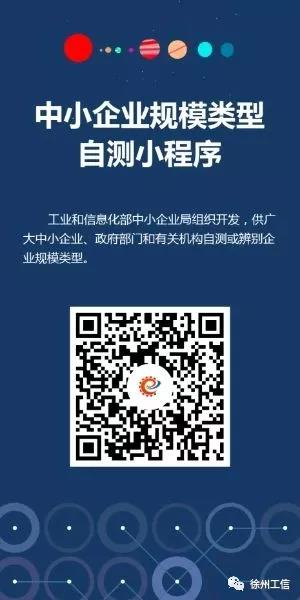 11.残疾人福利性单位声明函（注：如供应商不属于残疾人福利性单位，不需提供此声明函）本单位郑重声明，根据《财政部 民政部 中国残疾人联合会关于促进残疾人就业政府采购政策的通知》（财库〔2017〕 141号）的规定，本单位为符合条件的残疾人福利性单位，且本单位参加   江苏省徐州财经高等职业技术学校 单位的        项目采购活动提供本单位制造的货物（由本单位承担工程/提供服务），或者提供其他残疾人福利性单位制造的货物（不包括使用非残疾人福利性单位注册商标的货物）。本单位对上述声明的真实性负责。如有虚假，将依法承担相应责任。企业名称（电子签章）：                  日期：   年  月  日说明：中标、成交供应商为残疾人福利性单位的，采购人或者其委托的采购代理机构应当随中标、成交结果同时公告其《残疾人福利性单位声明函》，接受社会监督。供应商提供的《残疾人福利性单位声明函》与事实不符的，依照《政府采购法》第七十七条第一款的规定追究法律责任。12、预付款保函支付条款付款条件一：提交预付款保函的(1)合同签订且乙方向甲方出具预付款保函后个    工作日内，甲方应支付合同价款的百分之  XX  ( XX %)小写￥       大写：人民币        。(2)验收合格后    个工作日内，甲方应支付合同价款的百分之 XX (XX%)小写￥         大写：人民币          。......付款条件二：不提交预付款保函的(1)合同签订后    个工作日内，甲方应支付合同价款的百分之 XX ( XX %)小写￥       大写：人民币        。(2)验收合格后    个工作日内，甲方应支付合同价款的百分之 XX (XX%)小写￥         大写：人民币          。......注: 1、付款条件一中，出具预付款保函后支付的合同款应当与保函金额一致。2、付款条件二中，预付款比例设定应符合《关于做好政府采购支持企业发展有关事项的通知》(苏财购(202052号)要求。13、徐州市政府采购业务代理服务费行业指导价格标准备注：非政府采购项目收费标准，由采购人与代理机构自行商议。说明：1.按上表计算的收费为代理服务全过程的收费金额。各社会代理机构不另外收取采购文件制作售卖费用。2.代理服务费按差额定率累进法计算。3.代理服务费基准金额（按差额定率累进法计算的）=中标金额（按差额定率累进法计算的） * 费率（%）4.代理服务费应收取金额=代理服务费基准金额（按差额定率累进法计算的）的合计数。5.计算出的代理服务费应收取金额如低于5千元，按5千元收取；如高于10万元，按10万元收取。超出5万元的，超出部分按8折计算收取。（PPP项目按10万元）6.定点类等无金额或事先不能计算出价格总额，采购预算为1元的项目，中标（成交）金额按100万元计算。7.多标段项目按总项目收费，最高不超过10万元。8.以上价格为协会指导价，双方也可以协商定。本办法自2021年5月1日起执行序号产品名称指标和性能数量单位1智能录播主机1.硬件一体化设计，单台设备完成视频录制、教师跟踪拍摄、学生跟踪拍摄、板书跟踪拍摄，同时支持直播、点播、远程互动、抠像、导播管理、存储、切换、视音频编码等功能。2. 系统具备高稳定性和安全性，采用嵌入式ARM+DSP架构，主机高度≤1U，单板卡无风扇静音设计，支持标准机架固定安装，支持7*24小时长时间运行；内置嵌入式Linux操作系统。3. ★视频输入接口：支持≥6路3G-SDI高清视频输入接口，可自动匹配与支持720@25P、720@50I、1080@25P、1080@50I信号模式，可接入会议级和广播级高清摄像机信号源。支持≥1路HDMI，和≥1路VGA视频输入接口，作为教学电脑信号接入，可支持720@50P、720@60P、1080@50P、1080@60P等信号模式。（需提供接口截图并加盖公章）4.视频输出接口：支持≥1路HDMI，和≥2路VGA视频输出接口，均可支持到1080@60P的显示模式。其中HDMI接口支持嵌入音频输出，能直接实时输出导切后最终合成画面，或手动置顶的任意一路通道画面；于此同时，VGA接口可显示录播控制界面，也可一键切换到教师机PPT的输出画面，方便老师灵活使用。5.音频接口：支持 ≥2路麦克输入凤凰端子接口，具备48V麦克幻像供电；支持 ≥2路Line in线路输入凤凰端子接口，和≥2路Line Out线路输出凤凰端子接口；支持 ≥4路音频输出（2个3.5英寸音频输出）接口，可用于监听和输出到音频扩声设备。6.控制串口：支持 ≥1路RS485和 ≥5路RS232控制接口，可满足连接多台摄像机、导播台、中控主机等设备。7.USB接口：须提供 ≥2个USB接口，支持连接键盘、鼠标用于本地导播；要求其中至少具备 1路USB3.0接口，方便授课老师自己快速拷贝视频。8.网络接口：须提供 ≥1路RJ45 LAN 10M/100M/1000M自适应网络接口；支持通过网络接口输入多路IPC摄像机信号源。9.主机存储：须提供 ≥2TB，可实现 ≥10路码流实时存储能力；支持H.264/AAC的MP4视频格式，便于通过多种平台播放。 10.★应具备国家强制性CCC认证证书。（提供相应证书及符合上述涉及标准相关内容的复印件加盖厂家公章）1台2智能录播系统软件1.软件系统运行于Linux的嵌入式录播管理系统内部；为了便于操作，录播主界面应可以实时显示录制状态、录制时长、剩余可录制时长、CPU占用率等设备状态信息。2.软件性能：系统须支持 ≥9路高清视频的实时预览显示、直播输出监视。3.支持本地导播、网络导播、手机导播等多种导播方式。4.★本地导播：直接本地操作录播系统，支持全输入通道视频监看，视频切换、云台控制，音频调整，直播，录制控制；抠像效果，转场效果，双视窗效果，画中画效果，多视窗效果，添加字幕、校徽LOGO、等功能，并在一个页面中显示。（需提供软件界面截图，并加盖厂家公章）5.B/S架构网络导播：通过谷歌、遨游、搜狗、360、QQ等主流浏览器，使用网络方式登录主机，进行相关的操作；集视频监视，视频切换、云台控制，音频调整，直播，录制控制；转场效果，双视窗效果，画中画效果，多视窗效果，添加字幕、校徽LOGO、等功能，并在一个浏览器页面中显示。6.手机导播：为了便于用户进行随时随地的导播，要求具备移动导播 APP，支持通过如手机、PAD等终端进行控制。支持输出画面预览、通道景别切换、录制、暂停、停止、手动与自动切换等常用操作。7.导切模式：为了满足课程的录制，录播系统须支持手动、自动、半自动模式的导播切换方式。8.摄像机控制：录播系统须支持通过鼠标点击，实现摄像机云台方向调节控制，变焦倍数调整，亮度调整等摄像机控制功能，每路摄像机支持 ≥8个预置位设置和调用。9.支持将系统导播功能融合到外接控制终端，如中控，专业导播控制台。10.课件自动侦测触发：为降低系统操作复杂度，系统可智能识别课件电脑 “键鼠触发”和“图像变化”，并将画面自动切换到主输出画面，并可自定义信号呈现保留时间及侦测灵敏度。11.	视频特技：为了使录制下来的课程具有更多丰富的表现形式，需支持 24 种以上可选布局模式，并支持用户自定义设置，16 种以上转场特效，包含擦除、覆盖、淡进淡出等主流切换特效；支持在线添加 LOGO、字幕功能，需包含擦除、覆盖、淡进淡出等主流切换特效。12.	★录制模式：系统须同时提供单流单画面的电影模式和多流多画面的资源模式供用户选择，为了保留更多的素材，方便后期编辑，要求最多可支持1+9路1080P音视频独立编码（1路导播视频+9路资源通道视频），最终独立保存为10路视频；并支持对录制的高标清码率进行自定义调节。（需提供软件界面截图，并加盖厂家公章）13.	直播模式：支持对直播的高标清码率进行自定义调节，以适应不同网络环境下保持直播的流畅性。支持≥3路RTMP同步推流，可从接入的摄像机信号和电脑信号中选择自定义每路推流信号源，实现多流直播。14.	内置直播点播模块：录播系统应内置LIVE直播模块和VOD点播模块，支持 ≥30个人同时观看直播或点播主机录像视频。15.	视频下载模式：录播系统须支持本地下载和远程下载录像，方便用户不需要进入现场就能导出录播主机内的录像文件。16.	内置互动模式：系统须内置MCU功能，无须视频会议终端和MCU服务器的情况下即可实现多台录播主机之间的音视频在线互动；在互动教学中，为了更好的将教学课件（PPT）展示给互动端的学生，要求支持双流互动功能，支持将多分屏互动视频画面以及主讲端的 PPT 画面广播至每一个听讲端，每个听讲端可同时环出这两个画面。17.	互动状态查看：为了更清楚了解互动课程状态，可实时查看互动课堂中，视频码率、网络丢包率、网络速率；FEC、nack等参数。18.	听讲画面输出管理：录播系统互动要求听讲教室不仅支持双屏双流互动画面输出，也支持一个屏幕同时显示主讲教室的老师画面与PPT画面。19.	互动通讯录管理：支持快速查询互动网络系统中的在线主机，并“一键式”添加到通讯录中，或手动输入录播账号进行添加。20.	★互动创建：支持通过通讯录选择互动录播并“一键式”呼叫创建互动房间，可以通过创建多方互动组方式进行互动房间创建，并支持申请加入到已开始的互动课堂中。（需提供软件界面截图，并加盖厂家公章）21.	MCU互动模式：录播系统须支持多种形式的远程互动，可以实现双师课堂、专递课堂、远程教研及多方会议等多种应用；支持标准 H.323 协议和 SIP 协议，系统可以作为视频会议终端，接入MCU服务器，实现多方、多地、大规模的远程互动应用。22.	NTP校时功能：录播系统须支持NTP服务自动校时功能，从而达到录播与校园内集控和平台整个系统的时钟同步。23.	抠像功能：为满足情景教学应用，录播系统应提供虚拟抠像功能；支持纯色一键即时抠像功能；支持将单色、图片、PPT或任意通道输入画面等作为虚拟背景使用，实现虚拟大屏效果；并可将抠像前景进行裁剪、缩放和移动等操作，在背景画面中任意区域显示。24.	★微信导播功能：支持通过微信扫一扫功能，扫瞄录播主机专属二维码，进行录播手机端登录，对录播进行导播、点播、删除、上传等操作。（需提供系统功能演示视频）25.	磁盘管理功能：支持硬盘格式化功能，并可配置硬盘写满情况下，系统停止录制或覆盖录制。26.	异常课件修复功能：支持在录制过程中或其他不可抗拒因素导致设备突然断电使录制的课件异常时，可通过录播主机一键修复功能，对异常课件进行修复。27.★提供录播系统的软件登记测试报告和录播系统软件著作权证书复印件，并加盖厂家公章。1套3高清教师跟踪摄像机1. 支持4K超高清分辨率图像，最大可提供4K@30fps/25fps图像编码输出，同时向下兼容1080p，720p等分辨率。2. 传感器要求：传感器尺寸>=1/2.8英寸, 有效像素>=846万3. 内置领先图像识别与跟踪算法，无需任何辅助定位摄像机或跟踪主机即可实现平滑自然的EPTZ跟踪效果，每台摄像机可同时输出4路码流的图像，分别为全景画面和特写画面，为教师跟踪设置精准灵活的跟踪模型。4. 具备畸变矫正功能。5. 支持多种白平衡方式供选择，包括自动, 室内, 室外, 一键式, 手动，指定色温。6. 支持本地存储功能，可通过USB扩展存储器直接录制视频。7. 支持网口音视频编码输出，支持H.265/H.264/MJEPG三种视频编码标准，音频AAC编码标准；必须支持RTSP、RTMP、Onvif、组播等网络协议；网络视频编码码率最大可支持20Mbps，网络音频编码码率最大可支持256Kbps。8. 支持EPTZ功能，至少支持8X数字变焦。9. 支持LINE IN外接音频输入，可与视频同步编码后网络输出。10. 支持WDR，可以应对不同光照环境。11. 超高信噪比的全新CMOS图像传感器可有效降低在低照度情况下的图像噪声，同时应用2D和3D降噪算法，大幅降低了图像噪声，即便是超低照度情况下，依然保持画面干净清晰，图像信噪比高达55dB以上。12. 教师机42°镜头支持自动对焦。13. 支持3G-SDI接口，有效传输距离最高长达150米（1080p25）。SDI、网络两路可同时输出。14. 支持POC（Power Over Cable）和POE（Power Over Ethernet）一线通功能，电源、视频、音频、控制三线合一。15. 可实现单摄像头单SDI接口同时输出全景和特写信号。1台4高清学生跟踪摄像机1. 支持4K超高清分辨率图像，最大可提供4K@30fps/25fps图像编码输出，同时向下兼容1080p，720p等分辨率。2. 传感器要求：传感器尺寸>=1/2.8英寸, 有效像素>=846万3. 内置领先图像识别与跟踪算法，无需任何辅助定位摄像机或跟踪主机即可实现平滑自然的EPTZ跟踪效果，每台摄像机可同时输出4路码流的图像，分别为全景画面和特写画面，为学生跟踪设置精准灵活的跟踪模型。4. 具备畸变矫正功能。5. 支持多种白平衡方式供选择，包括自动, 室内, 室外, 一键式, 手动，指定色温。6. 支持本地存储功能，可通过USB扩展存储器直接录制视频。7. 支持网口音视频编码输出，支持H.265/H.264/MJEPG三种视频编码标准，音频AAC编码标准；必须支持RTSP、RTMP、Onvif、组播等网络协议；网络视频编码码率最大可支持20Mbps，网络音频编码码率最大可支持256Kbps。8. 支持EPTZ功能，至少支持8X数字变焦。9. 支持LINE IN外接音频输入，可与视频同步编码后网络输出。10. 支持WDR，可以应对不同光照环境。11. 超高信噪比的全新CMOS图像传感器可有效降低在低照度情况下的图像噪声，同时应用2D和3D降噪算法，大幅降低了图像噪声，即便是超低照度情况下，依然保持画面干净清晰，图像信噪比高达55dB以上。12. 学生机低畸变水平角度可达95°。13. 支持3G-SDI接口，有效传输距离最高长达150米（1080p25）。SDI、网络两路可同时输出。14. 支持POC（Power Over Cable）和POE（Power Over Ethernet）一线通功能，电源、视频、音频、控制三线合一。15. 可实现单摄像头单SDI接口同时输出全景和特写信号。1台5录播中控系统1. 采用标准19吋机箱架构；2. 2U高度确保设备的散热空间，以及配置更多的输入/输出接口；3. 采用32位ARM处理器；4. 内置四口10M/100M网络交换机；5. 配置3×2 VGA矩阵，具有笔记本信号优先功能；配置3×1 HDMI矩阵；6. 配置五路RS232串口，其中一路可编程；7. 配置两路麦克风输入，两路数控调音；8. 内置红外学习功能，可以红外和RS232方式控制投影机；9. 内置220V电源检测以及投影开关检测； 10. 配置讲台维修门、使用门的检测防盗I/O接口，配置现场防盗报警输出接口；11. 内置投影、台式电脑回路检测防盗电路；12. 采用线性电源供电，避免使用开关电源而产生的纹波和高频干扰；13. 1路输入、6路输出220V电源（设备、功放、投影机、电动幕布2路、灯光）管理功能；14. 录播管控功能：能够控制录播主机的开机和关机；能够对录播过程进行控制，包括开启录制、暂停录制、停止录制及直播的开启、停止等。1台6显示器1.尺寸不小于27寸，分辨率不小于高清1920×1080；2.支持HDMI接口。2台7广播级摄像机1.4K分辨率，3片1/2英寸“Exmor  ” CMOS 成像器件；2.17倍 (光学)变焦；3.格式参数XAVC-I QFHD模式: MPEG-4 AVC/H.264, CBG, 最高600 MbpsXAVC-I HD模式: MPEG-4 AVC/H.264, CBG, 最高222 MbpsXAVC-L QFHD模式: MPEG-4 H.264/AVC, VBR, 最高150MbpsXAVC-L HD 50模式: MPEG-4 H.264/AVC, VBR, 最高50MbpsXAVC-L HD 35模式: MPEG-4 H.264/AVC, VBR, 最高35MbpsXAVC-L HD 25模式: MPEG-4 H.264/AVC, VBR, 最高25Mbps；4.手动对焦环、聚焦环及光圈；5.带12G-SDI, HDMI,i.LINK, USB等接口；6.★需提供加盖原厂公章的国家广电总局测试报告推荐品牌型号：索尼PXW-Z280V1台8摄像机存储卡接口：ExpressCard/PCI Express 3.0容量：120G最大读取速度：10Gbps（1250MB/S）最大写入速度：4.8Gbps（600MB/S）2张9音频处理器1、支持8路标准麦克风输入，支持48V幻象供电，采用凤凰端子；2、支持4路线路输入，采用凤凰端子，可接低延时无线麦克风输入（任何频段），无线麦克风和有线麦克风支持闪避设置；3、支持6路线路输出，采用凤凰端子； 4、具备3.5mm无线麦接口，支持外接无线麦；5、具备3.5mm监听耳机接口，支持音频监听功能；6、★支持全频带全双工自适应回声消除技术（提供权威检测机构出具的检测报告复印件加盖公章）：回音消除尾音长度：≥512ms回声消除幅度：≥70dB收敛速度：≥65dB/S。7、全频带动态自适应降噪技术，降噪电平最高达18dB； 8、信噪比≥100dB。9、★信号处理延时：<8ms；无故障运行时间：(MTBF): ≥60000小时（提供权威检测机构出具的检测报告复印件加盖公章）10、智能混音和话筒优选技术；11、采样率48kHz，A/D和D/A、24-bit；12、提供RMS 均值和Peak 峰值两种电平表，监测当前音频信号幅度；13、输入输出独立10段均衡器调节声音；14、6路输出均支持延时器功能。15、设备支持机壳接地，具有明显的接地标识；16、支持一键恢复出厂设置17、★产品具有3C和音频处理器软件著作权证书，提供证书复印件加盖公章。1台10吊麦1、传感器类型： 电容式2、指向性： 指向3、频响： 30Hz~18kHz4、灵敏度： -47dB±3dB(0dB=1V/Pa@1kHz)5、输出阻抗：250Ω平衡输出6、输出接口：XLR-3公型7、尺寸： Φ22×230mm8、供电方式：48V幻象电源9、安装方式：吊杆安装8只11无线麦克风便携式接收器振荡器类型：晶体控制锁相环合成器接收类型：空间分集天线类型：1/4 波长线载波频率：CN38： 710.025 MHz 至 782.000 MHz频率响应：23Hz 至 18kHz（典型）信噪比：96dB（最大误差，A 加权）失真 (T.H.D)：0.9% 或更低（-60dBV，1kHz 输入）音频延迟：约 0.35 毫秒模拟输出：3 极迷你插孔，不平衡模拟输出电平：-60dBV（±5kHz 误差）模拟输出调节范围：-12dB 至 +12dB（3dB 步进）耳机输出：φ3.5 mm（5/32 英寸）立体声迷你插孔耳机输出电平：最大 10mW（16ohm 负载）导频音信号：32 kHz/ 32.382 kHz/ 32.768 kHz电源要求：DC 3.0 V（两节 AA (LR6) 碱性电池）；DC 5.0V（通过 USB micro-B）腰包式发射器振荡器类型：晶体控制锁相环合成器天线类型：1/4 波长线发射类型：F3E载波频率： CN38： 710.025 MHz 至 782.000 MHzRF 功率：30 mW / 5mW薄膜类型：驻极体电容式指向性：全指向输入接口：3 极锁定迷你插孔参考输入电平：麦克风： -60 dBV（处于 0-dB 衰减器级别）；线路： +4 dBu音频衰减器调整范围：0 dB 至 21 dB（衰减范围间隔 3-dB）： 麦克风输入频率响应： ：传输 23 Hz 至 18 kHz（典型）信噪比：96dB（最大误差，A 加权）音频延迟：约 0.35 毫秒导频音信号：32 kHz/ 32.382 kHz/ 32.768 kHz1套12监听音响1.音箱系统：2.0声道；2.有源无源：有源、调节方式：旋纽； 3.供电方式电源：220V/50Hz、额定功率16W；4.扬声器单元4英寸+0.75英寸，信噪比38dB、 阻抗10kΩ； 5.音频接口支持RCA接口 6.支持防磁功能； 7.音箱尺寸140×240×183mm，材质为木质；1套13教学触摸一体机一、硬件基础1、UHD液晶屏体：A规屏，显示尺寸≥86英寸2、物理分辨率：3840×2160可无损播放4K片源3、★屏幕贴合方式：全贴合（无水雾/水汽；减少显示面板与玻璃间的偏光、散射，画面显示更加清晰通透，178 度可见屏体图像；视差更小，笔尖与液晶屏距离为 0mm，光影偏差为 0mm；）（需在提供的具有CNAS和CMA标识的检测报告影印件或扫描件中体现）4、交互平板屏体色域≥85%NTSC5、交互平板采用金属材质，屏幕采用防眩光钢化玻璃保护，厚度≤3.2mm，雾度≤8%；6、交互平板表面玻璃采用高强度钢化玻璃，硬度可达莫氏7级。7、电容触控技术，在双系统下均支持不少于20点触控及同时书写；8、为便于用户操作，交互平板下置物理按键不少于1个，且按下/弹起顺滑不卡顿；9、交互平板下置≥1路USB Type-C接口，可兼容笔记本与移动终端连接使用。10、为充分满足用户实际使用需求，后置面板需具有以下输入接口：≥1路双通道USB2.0接口，≥1路HDMI2.1，≥1路RS232，≥1路VGA，为避免用户误操作交互平板后置接口均须具有标识11、为方便教师使用，后置面板需具有以下输出接口：≥1路HDMI OUT接口，≥1路Earphone接口、≥1路USB Type-B触控接口，以上接口不接受扩展坞方式；12、通电关机状态下交互平板与外接电脑、机顶盒等设备通过VGA连接时，识别到外接设备的输入信号后自动开机；13、★交互平板具有物理开机防蓝光功能，不接受通过菜单或按键设置方式进行防蓝光模式与非防蓝光模式的切换；并可通过扫描交互平板前置二维码即可获取产品防蓝光检测证书（需在提供的具有CNAS和CMA标识的检测报告影印件或扫描件中体现）14、为满足课堂视听需求，交互平板采用多声道组合音响，前置双扬声器功率不低于30W,后置低音功率不低于20W，15、★交互平板可在通电关机状态下通过交互平板进行扩音,及提供网络无线热点，供教师设备连接使用；（需在提供的具有CNAS和CMA标识的检测报告影印件或扫描件中体现）16、整机具有标识无线网络与蓝牙模块，PC 模块无任何外接或转接天线、网卡可实现 Wi-Fi 无线上网连接。Wi-Fi 支持双频2.4GHz/5GHz ，满足 IEEE802.11a\b\g\n\ac标准；17、★智能交互平板内嵌企业级路由器专业数通处理器Mips 1GHz，可支持有线和无线的双模接入，可供60个用户同时连接使用，以太网遵循IEEE802.3\u\z\ab\x协议标准；（需在提供的具有CNAS和CMA标识的检测报告影印件或扫描件中体现）18、★交互平板板具有一体化高清摄像头，像素不低于1300万，水平视角不小于100°；拾音单元有效保真拾音距离可达12米，全结构无外部连线与屏体齐平；高清摄像头模组支持远程巡课系统，使用摄像头单元可实现远程巡课，并可对接人脸识别软件进行使用（需在提供的具有CNAS和CMA标识的检测报告影印件或扫描件中体现）19、智能交互平板具备多键合一功能:电源开关、电脑开关、轻按按键实现节能息屏与唤醒，息屏模式下可达到95%的节能效果20智能交互平板内置无线传屏接收端，无需外部接收组件，无线传屏发射器与智能交互平板匹配后可实现无线传屏功能，可将外部电脑设备的视频、音频、触控、信号无线传至智能交互平板上，双向传输；二、教学应用拓展功能1、内置安卓教学辅助系统，采用四核CPU， ROM不小于8G, RAM不小于2G, 安卓系统版本不低于8.0；2、无需借助PC，整机可一键进行硬件自检，包括对系统内存、存储、屏温、触摸系统、光感系统、内置电脑等进行状态提示及故障提示；3、主页提供5个应用程序，并可随意替换4、通过五指抓取屏幕任意位置可调出多任务处理窗口，并对正在运行的应用进行浏览、快速切换或结束进程;5、★在任意系统下均可通过手势操作调用及隐藏悬浮菜单，快速实现批注、AI互动、切换信号源等，悬浮菜单支持不少于 25 个应用的自定义设置。（需在提供的具有CNAS和CMA标识的检测报告影印件或扫描件中体现）6、为满足教学过程中多场景应用需求，交互平板可通过多指长按屏幕部分达到息屏及屏幕唤醒功能，可根据实际教学应用开启或关闭此功能；7、★智能交互平板双侧快捷键支持自定义功能，并可根据用户的实际使用需求设置为经典模式与极简模式，快捷键数量也随之变化，并支持自定义；（需在提供的具有CNAS和CMA标识的检测报告影印件或扫描件中体现）8、多种开机模式：智能交互平板具备定时自动开关机与远程开关机功能，定时开关机时间可自行设定; 9、为满足教学场景使用需求，支持不少于3种方式进行屏幕下移，屏幕下移后仍可进行触控、书写等操作 ；10、★书写联动：悬浮菜单、Android白板、windows白板、演示助手等工具下所有书写笔可实现相互联动；在任意系统下批注状态下，均可实现统一手势擦除，能够根据手与屏幕的接触面积自动调整板擦工具的大小;（需在提供的具有CNAS和CMA标识的检测报告影印件或扫描件中体现）11、★交互平板标配书写笔具备不同直径笔头，无需切换菜单，可智能识别粗细笔迹，方便教师板书及批注重点；（需在提供的具有CNAS和CMA标识的检测报告影印件或扫描件中体现）三、内置电脑要求1、散热处理：具备高效散热模组，超低静音侧出风散热设计；2、主板规格：支持无盘启动、网络唤醒、上电开机、看门狗等功能；3、处理器性能：不低于i7第九代处理器；4、内存性能：8G内存或以上配置；5、硬盘性能：存储空间256G SSD或以上配置,并具有防震功能；2台14双屏互动软件1.多点支持：软件支持20点触控，可20点同时书写，要求双十指可同时划线，连续快速，无串线、无断线、无跳线现象；2.智能手势识别功能:要求具有自动手势（手指操作）识别切换书写笔、电子板檫、页面放大、页面缩小、对象资源放大、对象资源缩小、移动页面、翻页等功能，以上功能无需点击任何软硬件按钮、无需使用任何辅助工具就可无缝切换；3.书写功能：要求支持识别书写的笔尖粗细，使用普通触控笔或毛笔时可根据接触面积不同形成不同大小的笔迹，无需按钮切换自动识别；4.资源导入功能：要求教学软件可实现图片，视频，ppt、word，pdf等教学资源文件与书写内容在同一页面下共存显示排列，并且用户可同时多人用手势操作ppt，word，pdf，图片等资源文件的书写标注、放大、缩小、旋转、拖拽，方便多人同时互动操作；5.资源管理器功能：资源管理器在进行文件选取操作时，支持资源中央悬停，方便使用者在不同大小屏幕上都可以触碰到需要打开的资源，无需借助教鞭等辅助工具；进入文件夹中可以通过右拉手势返回上一级；6.互联互动功能：要求白板软件可通过互联网建立远程互动教学，可通过互联网对书写笔迹、多媒体文档、语音（有语音设备接入时）与其他白板软件用户进行即时动态同步；可支持3方以上同时互动，要求带宽占用小于1MB/s连接的任一一方书写的笔迹、导入的多媒体文档都可以同步到其他参与互动的场景中。让远程教学、研讨更加方便；7.资源教学功能：全屏播放多媒体文件或常用格式文档时，通过手势操作完成书写、擦除、放大缩小、翻页，无需借助按钮。一指书写、两指放大缩小、多指翻页符合使用者日常使用习惯；8.课程轨迹记录功能：在主版面可放大缩小移动，无限的版面大小对书写区域没有限制，书写后移动放大缩小版面在其他区域书写后，可自动记录书写位置，可通过时间轴快速跳转到书写操作的位置，方便书写后快速找到之前的书写内容。同时可以通过缩略图的形式查看书写区域的内容，方便查找。整个过程无需人工干预，全自动记录；1套15超星定制学生平板1.处理器：麒麟710A；2.系统内存：4GB及以上;3.存储容量：64GB及以上;4.分辨率：1920x1200;5.屏幕尺寸：10.1英寸, 全高清IPS屏幕；6.网络：802.11 a/b/g/n/ac 2.4GHz & 5GHz；7.蓝牙：支持8.摄像头：前置≥500万像素，后置≥200万像素；9.格式支持：音频格式支持MP3等格式，视频格式支持MP4等格式，图片格式支持JPEG，GIF，BMP格式，文本格式支持TXT等格式；36台16超星智慧课堂系统一、备课系统：支持老师进行课程建设和备课，提前将资源上传到系统中，方便在课堂上调取和学生学习。只需通过“选择模板、编辑课程信息、编辑课程章节”等几个简单的步骤，就可以快速地建设课程网站。提供多套精美网络课程建课模板，教师可依据个人资料的丰富程度及喜欢的风格进行个性化的设置，支持教师在建课程自动生成课程网站。开始建课前，可以选择按周、课时自动生成课程章节，快速创建课程章节目录，提升建课效率。课程编辑页面操作简单、灵活方便、原位编辑、所见即所得。可以发布通告、课程资料、任务、教学资源链接、教师简介等信息。可以任意编写和设置课程的介绍、封面、教学要求、教师团队等等，并支持模块的添加、删除和位置调整，支持是否公开显示的设置，可以上传课程片花。课程负责人可指派其他人作为具有同等或者小于本身课程建设管理权限的课程建设者共建同一门课程，也可为自己指定助教辅助自己进行课程建设和教学管理。教师可通过平台上传课程所需要的教材、参考书、参考文献、视频等资源。课程的内容建设，参考资料，课程介绍等任何位置都可以使用平台提供的海量图书、图片、视频的资源一键式搜索插入，插入的资源可以直接点击在线播放查阅，也支持自己上传资料，支持引用图书馆资源和联盟共享资源。具有备课资源库，与网络教学平台无缝对接，教师在使用备课系统平台进行课程建设、备课、授课过程中随时可以搜索、引用、无缝插入备课资源库中的资源，全面辅助教师教学和学生学习。需包含以下资源：（1）电子书。可以进行在线阅读，可以进行文字摘录。（2）学术视频。需支持视频检索及一键式插入建课内容，视频需包含名校、名师的课程视频及讲座，可以在线进行播放。（3）★电子书和学术视频要求必须取得著作权人的授权，没有版权问题，提供至少10份著作权授权书支持课程教学流程管理，可在课程学习过程中任意位置添加随堂测验，可在单元学习完成后布置作业，可以在章节学习完成后安排考试。支持慕课制作和慕课教学模式，实现课程知识单元化，每个知识单元聚合丰富的富媒体教学资源，并在同一个页面中进行显示。每个课程单元还可以设置多个标签页。课程单元内容建设采用富媒体编辑器，编辑器包含视频、文档、图片、音频、图书、公式、符号、附件、网页、动画等常用组件。支持直接将从word中将内容复制粘贴到富媒体编辑器内，并完整保留里面的文字和图片等内容。支持rmvb、3gp、mpg、mpeg、mov、wmv、asf、avi、mkv、mp4、flv、vob、f4v等高清和网络格式视频上传，视频上传后自动转码，无需下载可以直接在线进行播放。支持多种文档格式的上传，包括DOC、PPT、PDF、TXT等，上传后自动转码，无需下载可以直接在线阅读。支持超大文件（2G以上）上传并可断点续传。支持将资源先批量上传至个人云盘中，然后在课程中引用。支持视频中任意时间点插入测验：上传视频后，可以在任意时间点插入测试题，包含单选题、多选题和对错题。支持视频中任意时间点插入图片或PPT：可以在任意时间点插入图片或PPT，同时支持对插入的内容在时间轴上随意拖动。插入的PPT可以任意拖动位置，并可以跟视频窗口进行切换。支持视频的虚拟剪辑，可以将视频文件按照课程的要求剪辑成适当长度。识点拓展阅读功能，可以根据一个关键词自动生成相关知识点的知识树，插入到课程单元中，并自动推送知识点相关的图书、期刊、论文等资料。二、课堂互动系统：支持多种课堂教学互动场景与功能，推动探究式教学模式、启发式教学模式、讨论式教学模式等创新型教学理念的研究与实现。资源调用：★课程资源：可实现与备课系统中课程的对接，包含课程章节内容、作业模块、考试模块、学生管理等内容。支持教师在课堂中，随时调用备课系统中事先准备好的内容，实现课前、课中、课后的连贯性。（提供功能截图并加盖厂家公章）资料：可实现与备课系统中课程资料的对接，支持教师课前在备课系统或移动端准备的资料直接在课堂上使用。教案：可实现与备课系统中课程教案的对接，支持教师课前在备课系统或移动端准备的教案直接在课堂上使用。还可在线实时创建教案，通过自定义或是选择模板的方式即时创建在线教案及文件夹分类管理教案功能。云盘资源：可以实现与教师云盘对接，可以随时调用云盘内容，支持云盘资源的在线查看、下载、发放等操作；支持将云盘中PPT文件直接点击上课使用。PPT投屏功能需要支持不借助三方硬件，仅用手机即可实现激光笔功能和聚光灯功能，并通过该功能对投屏PPT进行激光指引。聚光灯功能支持通过手机实现对投屏PPT进行聚光展示。本地资源：支持直接调用本地文件进行发放。同步课堂：教师通过智慧课堂系统打开并讲解PPT的过程中，可以开启同步课堂的功能，学生不在教室内，也可通过移动终端机移动APP，看到授课教师的实时上课PPT，并听到教师授课的声音，在教师讲解完成后，还可将讲解PPT的内容和语音，生成速课资源，保存在教师个人云盘，方便进行课程建设的调取和使用。课件：教师可通过课件功能，实现课件资源的展示和下载等功能；还可通过创建文件夹形式，对所创课件，进行综合分类管理。教学互动：签到：支持教师通过软件系统发起普通签到、手势签到、位置签到、二维码签到等多种签到方式功能，学生通过笔记本、PAD或移动端进行签到，学生端确认签到之后，教师端可以在主屏幕实时查看学生的签到情况，同时记录签到信息，汇总到平台中；支持教师手动修改学生出勤状态。选人：支持教师发起随机选人，屏幕上快速滚动学生的头像信息，最终定格在某一位学生，教师可以选择他起来回答，根据回答的情况进行打分，也可以继续选人，直到选择到合适的学生为止，学生获得的分值将统计到智慧教学系统学生个人成绩中。抢答：支持教师发起抢答，教师可以看到所有学生的抢答情况，并可按排名选择某位学生回答问题，每一次抢答教师都可以根据学生回答情况进行相应打分。讨论：支持教师发起主题讨论，学生端收到讨论点击进行发表自己的看法，支持文字、图片等方式上传，学生端提交讨论后，教室主屏按提交顺序以不同颜色一一列举学生提交的内容。教师可根据提交的回答进行讲解。 讨论完后，教师可点击词云进行分析本次讨论的高频词，教师可针对高频词进行重点讲解。投票：支持教师发起投票，投票结果可实时呈现。查看选项选择人员，点击头像给学生进行打分。评分：支持教师发起评分，学生与学生之间的互评，小组评分，以及学生的自评，教师点击评分口述本次评分的对象及题目，点击开始则发放评分，学生相应的就会接收到教师的发放的评分，学生可以进行打分，写评语。学生参与评分后，教师可以查看总的平均分及已评分的人数和未评分的人数。测验：支持与备课系统题库对接，教师从题库中选择一道题目进行随堂问答，也可选择多道题或已准备试卷进行随堂测验，教师端可随时看到学生的提交情况，以及测验中学生每个题目的作答情况。 问卷：支持教师通过更多选项，添加问卷功能，教师即时发布问卷，问卷题型支持单选、多选、简答等题型，教师可通过设置功能，将相关问卷题目设置为必答题目等，还可以通过从之前创建好的问卷库，直接选取相关问卷进行发放。学生填写完成的问卷调查题目结果，也可以实时呈现在大屏端。屏幕控制：使用智慧课堂系统通过局域网的方式进行屏幕控制，无需借助其他硬件设备。教师共享：支持把教室主屏显示画面共享给学生端（PC、平板或手机）；在多屏模式下，支持把教室主屏共享给任意一个或多个教室侧屏，支持在单独共享给某个侧屏时，可以追加显示共享给多个侧屏，支持同时共享给教室侧屏和学生端。学生展示：支持将学生端的画面同步显示到教室主屏，点击学生展示,选择要展示的学生,学生端点击开始投屏后，教师的屏幕展示当前学生端的屏幕画面，支持1-4名同学同时展示，进行对比性教学功能，而且教师可以点击某个学生的画面进行全屏放大的功能。★侧屏展示：支持将正在显示内容的侧屏画面共享给教室主屏，教师通过操作智慧课堂教师端选取任意一个侧屏，即可将侧屏显示内容共享到教室主屏，实现侧屏展示。（需提供截图证明加盖软件生产厂商公章）教学投屏：系统具有教学投屏功能，教师可以通过教学投屏选择手机投屏或是笔记本电脑投屏。手机投屏：手机端投屏包含内容投屏和镜像投屏功能，教师进入智慧课堂系统，默认状态下是直接可以内容投屏，内容投屏功能不局限于同一网络，不需要使用数据线或其他投屏设备，即可实现移动学习APP的内容投屏。支持通过移动学习APP把PPT直接在投屏上播放，PPT投屏演示保留动画效果，播放流畅，手机可以作为翻页笔使用同时具备聚光灯等效果。内容投屏还可实时展示通过手机端APP发布课堂互动及课堂互动实时互动详细信息等。镜像投屏则通过扫码等方式，进入手机全界面投屏效果展示。笔记本投屏则通过笔记本智慧课堂系统小程序进入投屏界面，保持教师端大屏和教师笔记本电脑在同一局域网环境下，不需要连接任何外接线或投屏设备，即可直接镜像投屏展示教师端笔记本画面，教师对笔记本的相关操作，都会实时呈现在大屏上。板书：支持电子白板功能，教师点击板书标签，则进入白板模式出现白板菜单栏， 功能菜单依次是设置画笔的粗细，设置画笔颜色、重置内容、设置背景颜色、导入图片做背景、保存图片、退出画板。画笔：支持画笔功能，实现对教室主屏画面的圈点、批注等功能。锁屏：学生端pad或学生PC在课堂上参与课堂互动过程中，教师端可以一键发起对学生端的锁屏功能。分屏功能：教师通过智慧课堂系统打开PPT进行课堂授课，可以采用分屏模式，教师端大屏会分成两部分，一部分展示教师PPT课件，另一部分教师可以发布任意相关教学活动，相关课堂互动数据，也会及时呈现在互动屏部分。分屏模式下，PPT展示屏部分，具有画笔功能，教师可以通过触控大屏进行及时的PPT批注讲解等功能。系统性能：支持在网络条件允许的情况下，不限制教室侧屏接入，不限制学生端接入。课堂管理：成员：当学生使用PC或平板的时候，可以实时查看在线学生和离线学生的人数。活动库：支持活动库功能，可以实时记录、回顾当前课程教师通过智慧课堂教师端发起的所有课堂活动，教师还可点击具体的课堂活动，进入到对应课堂互动详细界面。班级码：支持扫二维码加入班级功能，点击班级码，支持通过移动端、微信扫码进班。课堂报告：老师在上课过程中，所有的教学活动都可在课堂中展示，并记录下来，生成每堂课的课堂报告，包括课堂表现得分、签到情况、课堂活动回顾等。下课：教师端点击下课，教师端则退出到登录界面。三、智慧课堂侧屏端：采用客户端安装包的形式，安装到教室侧屏。支持安卓设备通过扫码将屏幕镜像投屏显示到教室侧屏。支持IOS、PC设备通过镜像直接显示到教室侧屏。支持接收教室主屏的共享屏幕画面。四、移动学习系统：具有移动客户端，支持iOS和Android操作系统，用于手机、Pad等智能移动终端中，实现在线移动学习。PC端与移动端的学习进度保持同步，学生在任何终端上，都可以实现学习记录的持续性，系统也可对任何终端的学习行为进行监控。按照教学计划，可在移动端组织教学内容，有序安排资料推送、签到、问答、抢答、投票等教学活动，可实现互动内容课堂发放并复用。教师可以发布课堂签到，学生直接用手机通过扫描二维码、或输入教师分享的邀请码等方式进行签到，显示距离发起者的签到距离。                             教师可以在课堂上发布问题，通过抢答进行提问，学生同时在手机收到抢答请求进行抢答。教师可通过随机选人功能选择学生回答问题，并可以将选择结果投屏显示。                  教师可以在课堂上实时发布调查问卷，学生通过移动端进行投票。教师端可以立即统计投票结果。                               ★课堂结束后，可以将所有课堂上发布的控件进行记录，生成课堂历史记录。（提供功能截图并加盖生产厂家公章）                               可基于课程形成师生互动交流群，实时进行即时通讯，进行讨论与交流。                   教师可以编辑问答题并可将题目发布到学生端，学生可以回答问题并提交，教师可以实时查看学生提交结果。 教师和学生可以开展话题讨论，利用发帖形式进行小组话题交流。                    教师在课前对资料进行云盘存储，课堂上可以利用云盘功能选择和自己课程相关的资料进行资料推送，推送完成后参与教学的学生和教师都可以查看资料的详细内容。在线课程的学习、做作业、考试，讨论、答疑等支持闯关模式学习，视频防拖拽、防窗口切换、防跳集等学习监控。学生的课堂签到情况、课堂表现等都以积分形式形成评价，可转换为平时成绩；在线课程的学习同时记录作业成绩、考试成绩、按照老师设计的成绩权重给出综合评价。可以阅读海量电子图书、报纸、期刊、专题等资源，可以订阅到自己的空间，并进行分类管理；可以对所有精彩的内容进行分享。基于真实身份、课程、读书等学习行为及学生活动的社交互动，形成趣味式的成长花瓣，引发学习激励。包括：小组、私有笔记、共享笔记、阅读时间等。可以按照组织架构建立通讯录，可查看组织内所有人的联系方式，也可以根据实际情况进行个人信息适当范围的私密保护设置。教务通知、教师课程通知、小组通知、个人互相通知的即时消息任意组合设置，实时发送，实时接收，并可查看通知阅读状态，已读和未读名单。教师、学生都可以进行实时的学习通知、组建小组群聊（也可设置屏蔽提醒）、好友验证等即时通信。支持教师端通过浏览器打开界面，输入动态码，即可实现教师端课程内容ppt投屏，并具有翻页等功能。移动端监考：教师发布考试后，可在移动端在线监控学生切出考试页面的次数和时间，并且有权强制收卷中止学生的作弊行为。支持异地同步课堂能够真实还原面授教学场景，实现零距离伴随式学习。移动端的同步课堂与课堂教学、课后学习和辅导有机结合的方式，通过同步课堂平台推送教学辅导资源、习题以及课堂活动，学生可以远程通过移动端同步参与课堂，实现双向或多向互动的同步课堂。五、智慧课堂本地模式：此模式下可不进行联网登录，直接进入智慧课堂软件。本地模式下，可将大屏内容共享到一个或者多个侧屏，可实现侧屏完全显示与大屏相同内容。六、智慧课堂笔记本模式：支持教师和学生自带笔记本接入多屏互动模式；支持将教师笔记本屏幕共享到教室主屏幕；支持将教师和学生笔记本屏幕共享到教室侧屏。★上述系统可以和学校正在使用的教学平台对接，提供厂家证明授权文件。1套17提词电视1.屏幕尺寸不小于86英寸，分辨率最大支持4K（3840*2160）；屏幕比例：16:9、广色域：DCI-P3 94%；2.背光源采用LED面板，背光方式直下式（D-LED）；3.屏幕亮度 不低于400cd/㎡，刷新率120Hz 支持VRR 48-120Hz；4.CPU需不低于四核Cortex A73、GPU G52 MC1，RAM 不小于4GB、ROM不小于64GB；支持双频 2.4GHz/5GHzWiFi；5.支持最新杜比音效技术，虚拟环绕声，低音增强，对白增强，音箱输出功率不小于15W×2；1台18互动电视1.屏幕尺寸不小于55英寸，分辨率最大支持4K（3840*2160）；屏幕比例：16:92.背光源采用LED面板，背光方式直下式（D-LED）；3.屏幕亮度 不低于400cd/㎡，刷新率为60Hz，支持HDR显示；4.CPU需不低于四核Cortex A35、GPU Mali-G31 MP2；RAM 不小于1.5GBROM不小于8GB；5.支持杜比音效技术，虚拟环绕声，对白增强，音箱输出功率不小于10W×2；6台19观摩电视1.屏幕尺寸不小于50英寸，分辨率最大支持4K（3840*2160）；屏幕比例：16:92.背光源采用LED面板，背光方式直下式（D-LED）；3.屏幕亮度 不低于400cd/㎡，刷新率为60Hz，支持HDR显示；4.CPU需不低于四核Cortex A53、GPU Mali-G52 ；RAM 不小于1.5GBROM不小于8GB；5.支持最新杜比音效技术，虚拟环绕声，低音增强，对白增强，音箱输出功率不小于 8W×2；2台20电源时序器1.有效按开机先前及后、关机则先后及前的顺序开关；每路输出带指示灯，开关控制电源；2.配置电压显示窗口；额定输出电流高达30A；3.总共可控制8路管理电源，每路动作延时时间：1s；4.每路输出带指示灯，单路额定输出电流：20A；5.主机设置一路短路输入输出口，可实现多台链接，方便使用；6.减少用电设备对输电线路启动产生的冲击电流；7.系统管理员得以远离繁复的开关，切断用电设备的电源的工作；8.额定输出电压：交流220V，50Hz、额定输出电流：30A；9.可控制电源:8路，每路动作延时时间:1秒10.供电电源：VAC50/60Hz25A、单路额定输出电源：20A；1台21多媒体讲台1、规格：L*W*H（mm）闭合尺寸：≦1100*770*970（允许正负5mm偏离）;2、材料：桌面板采用木黄色高密度纤维板，桌面板边缘采用单面封边工艺封边，桌面板表面采用冷压工艺三聚氰胺贴面，防划、防泼水；主体采用1.0-1.5mm冷轧钢板，钣金全部通过酸洗磷化喷涂后再进行高温烘烤，防锈；3、上层正面和底座为ABS 工程塑料，防潮防锈防静电，双U型塑钢桌脸整体弧形设计，提升学校LOGO立体感；塑料前壳和钣金主体通过卡扣配合并通过螺丝固定，结合处整齐美观，保护师生安全；扶手采用ABS 工程塑料分层设计，色彩与桌面一致，安全、防尘、防水。4、功能：上层预留翻转显示器安装位，可安装23.8寸显示器，翻转到最大尺寸，和挡边平齐无凸出，不影响视线而且美观。显示器翻转板采用不锈钢可调阻尼转轴，翻转板可以在0-130°中任意停留，不会出现反扣。5、上层采用等长双抽屉设计，上方抽屉预留键盘，鼠标放置位，键盘抽屉下方为储物抽屉，可放置中控面板；键盘抽屉和储物抽屉采用联动设计方案，任意顺序关闭抽屉；抽屉右侧立面预留ID卡读卡器安装位，方便读卡器的安装和固定；6、★上层右侧预留储物抽屉安装位置，可根据需求选配，用于放置展台，键盘抽屉和储物抽屉采用三节加厚钢珠静音导轨安装，导轨材料厚度为1.2mm，滑轨的检测结果符合QB/T 2454-2013中的条款5.5.4的耐久性检测要求，提供SGS机构出具的检测报告。上层使用一把锁控制所有门，预留电子锁和弹跳锁锁具安装位，方便扩充使用。使用和维护钥匙分开，方便管理；7、下层前门，单门设计，左侧光驱门封闭，后门采用内置塑料卡扣，外部无法打开，预留设备放置位，标配19寸国标机架，用于放置中控主机，功放等多媒体设备，设备总空间≤12U。预留光驱门用合页固定，不打开柜门即可开关电脑和使用光驱，预留主机限位孔及限位卡槽；后门不开散热孔，左右两侧采用竖排国标散热孔。讲台下层拼装只需12颗螺丝固定，安装完毕没有螺丝外漏，科学便捷；8、拆装设计，下层卡扣式拼装方式，安装简单，底板预留防鼠网设计进线孔，底座四周预留过线孔，底面离地高度100mm，防锈。9、★为保证厂家的专业性，要求生产厂家通过ISO9001：2015标准质量管理体系、ISO14001：2015标准环境管理体系、ISO45001：2018标准职业健康安全管理体系的认证，认证范围涵盖：教学设备（电子讲台、智慧教室课桌椅）等，生产厂家为省级和国家教育装备协会会员；提供证书（盖红章复印件原件）；10、★投标讲桌进行塑料扶手和钣金结构件主要部件的检测，6项有害物质测试结果符合ROHS指令的限值要求，甲醛释放量和重金属含量检测结果，符合GB18584-2001《有害物质限量》的标准要求，提供由ICAS或CNAS等国内权威机构出具的检测报告（盖红章复印件原件）；11、★投标讲桌通过中国国家强制性产品认证，证书的委托人、生产者和生产企业必须名称一致，拒绝OEM产品，提供CQC出具的认证证书（盖红章复印件原件）；12、★为保证产品的品质稳定性，要求生产厂家通过GB/T 27922-2011《商品售后服务评价体系》五星级认证，认证范围涵盖：教学设备（电子讲台、智慧教室课桌椅）的生产售后服务。提供证书（盖红章复印件原件）；1台22操作椅1.尺寸：900*500*450mm，采用ABS工程塑料、透气网面；2.带滚轮、气压升降及固定扶手；3.符合人体工程学设计，美观大方与教室装修风格匹配；1只23控制操作台桌面尺寸：1500x500x25mm，台板：采用50mm厚优质多层板；桌脚为25MM板，所有断面经优质2mm厚 PVC防水封边处理。要求不翘不裂、耐潮耐热、质地结实、表面平整、耐承重、抗冲击、有一定的强度；所用板材的甲醛含量均需低于国家标准。配优质热熔胶，所有断面经优质2mm厚 PVC防水封边处理。采用优质封边条，配优质热熔胶封边。钢架，采用宝钢冷轧钢（0.8mm）精装盒板，经模具化钣金流水线，酸洗磷化等十几道工序精工而成，防生锈，耐压强度大，抗冲击不易变形。喷塑材料采用热固性粉沫涂料；3、符合设备需求，结实耐用带抽屉，美观大方与教室装修风格匹配；1张24可移动组合课桌椅桌椅组合套装（每套含桌子一张、椅子一把）(一)桌子：1.尺寸规格:桌面为扇形弧面形状；长、宽、高：500*300*740mm，每6张可移动拼接圆形； 桌子带滚轮，可移动、可拼接，桌子之间可通过卡扣连接固定。2.基材：采用E1级基材标准3.贴面：板材耐磨，不易变色；4.五金：①　桌脚及拉杆材质为钢管，大方合理，稳重，结构简单，连接牢固，②　桌脚下方带万向轮方便产品室内的移动，其中两个万向轮带固定作用。③　塑料件卡扣，方便培训桌台面拼接，5.表面：光滑，有光泽，整体效果好；6.封边：PVC封边牢固且能有效防止水气侵入。（二）椅子：1.整体规格: 配套桌子使用。2.椅脚管：椭圆冷扎钢管≥40*20*1.4mm；3.钢件：全部钢管都用液压一次成型弯，富有流线感。钢管焊接处无夹渣、气孔、焊瘤，焊丝咬边和飞溅，无脱焊、虚焊和焊空的现象。各钢件表面采用静电喷塑，颜色与桌面色板色彩搭配协调美观。表面光亮平整、无颗粒渣点、颜色均匀。4.椅背面板：造型符合人体工程学，坐靠舒适；使用增强塑料，耐寒耐磨，经久耐用，背板要有扶手口，易于搬动，靠背连接部位须有自椅背向座板凸出的加强筋, 让整体构造更具有艺术感，增添学术气息；5.脚套：一次成型, 符合各种空间的摆放，让桌椅结构更加经久耐用。可移动组合课桌椅需提供成品桌椅，不接受定制款   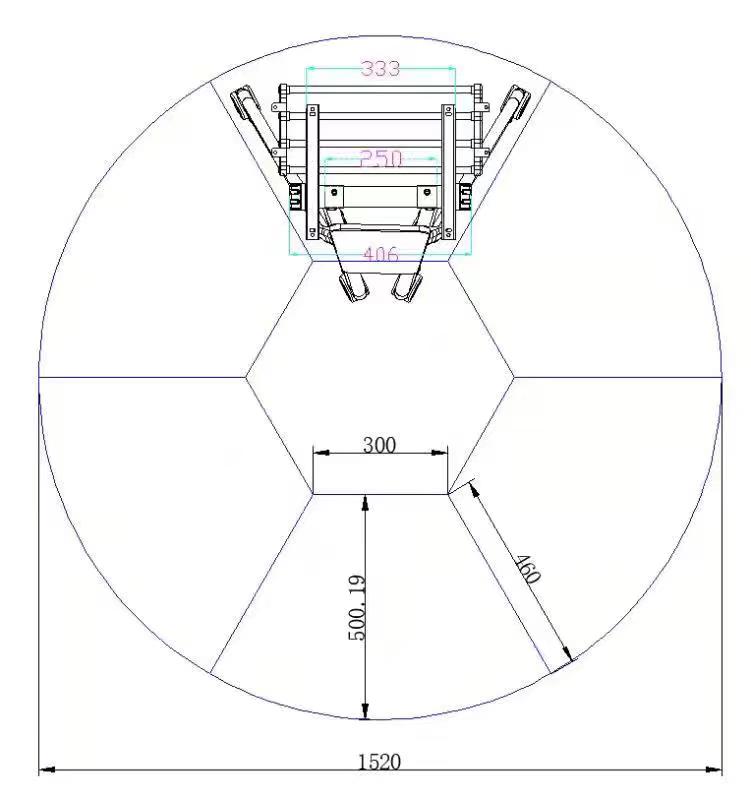 36套25无线AP不低于1775M双频千兆吸顶AP，1个千兆LAN口上联，内置天线，支持2.4GHz/5GHz双频通信，支持802.11a/b/g/n/ac Wave1/Wave2/ax协议；1台26交换机端口≥16个10/100/1000Mbps电口，支持管理；1台27 二合一平板电脑1.触控屏：不低于13英寸2.分辨率：不低于2880*19203.处理器：不低于I74.内存：不低于16G5.存储：不低于256G（SSD）6.触控：不低于10点触控7.接口：不低于2个USB-C接口，支持USB4.0/Thunderbolt 4；不低于1个3.5毫米耳机接口8.无线：支持WIFI6、蓝牙5.11台28台式电脑1.处理器：不低于12代I7
2.内存：不低于16G
3.存储：不低于Nvme协议500G 
4.显卡：独显，支持双显示器1台29三脚架1.称重：5公斤，动态平衡：固定、阻尼模式：固定；
2.俯仰范围：+90°/-80°，气泡水平仪：照明式；
3.摄像机托板：滑行托板、兼容曼富和萨拿
4.滑行范围：+/-30毫米、托班附件：1/4英寸螺丝和定位针；推荐品牌型号：利拍TH-Z1台30导播屏幕：≥5.5英寸（触屏）；
2.支持输入接口：HDMI-A*4、输出接口：HDMI-A*1 USB3.0 WEBCAM/OBS*1；
3.支持音频输入：MIC 3.5MM*1，音频输出：LINE 3.5MM*1；
4.通讯接口：LAN RJ45*1；
5.电源接口：DC电源插座*1；推荐品牌型号：富威德L2 PLUS1套31充电柜外观尺寸：800*350*580MM，采用冷轧钢材质；最大支持空位不少于40位；单位孔充电电流不小于2A;充电方式：插座；
3.分层管理，便捷高效；
4.自动断电：支持定时断电,支持短路保护、过电保护、过功率保护；1台32智能门锁-无线主控无线主控与现有平台进行对接统一管理推荐品牌型号：掌门物联CBL1-128-JC11台33智能门锁-无线扩展模块无线扩展模块与现有平台进行对接统一管理推荐品牌型号：掌门物联K032个34智能门锁-无线智能指纹联网锁无线智能指纹联网锁与现有平台进行对接统一管理推荐品牌型号：掌门物联LFF-BS82个35电动幕布电动背景轴尺寸：不低于4米宽轴数：不低于3轴电压：110-240V功率：25W横管直径：不低于5CM承重：不低于20KG控制方式：无线遥控抠像布抠像布尺寸：不低于3.8米宽，不低于5米长抠像布颜色：三色（白、绿、蓝）1套36机柜1.容量：22U，尺寸：1200mm*600mm*1000mm
2.门及门锁：钢化玻璃前门；钣金后门，可拆卸侧板
3.表面处理：SPCC优质钢材，脱脂、磷化、静电喷塑
4.标准：符合ANSI/EIA RS-310D、IEC297-2、DIN41491；PART1、DIN41494；PART7GB/T3047.2-92标准；兼容ETSI标准；1台374K高清分配器1.支持最大分辨率4K（3840*2160）、刷新率为60Hz；
2.支持动态HDR；
3.支持不少于一路信号输入以及四路信号输出；1套38无线对讲机1.电池容量：不低于5000mAh2.接收灵敏度：不低于-122dBm3.发射功率：支持0.5W、3W、5W4.音频额定功率：500mW5.公众频道：409.75MHz—409.9875Mhz6.远距离频道：430Mhz—440MHz、144MHz—148MHz7.自定义频道：430MHz—440MHz、144MHz—148MHz1对39观摩椅1.采用尼龙外壳，尺寸：8500*520*450mm，采用高密度透气网布；2.带气压升降、固定扶手及多功能旋转写字板；3.符合人体工程学设计，美观大方与教室装修风格匹配；4只40线材及安装调试视音频线、视音频头、网线、延长线等耗材以及安装调试；1项41操作椅1.尺寸：900*500*450mm，采用ABS工程塑料、透气网面；2.带滚轮、气压升降及固定扶手；3.符合人体工程学设计，美观大方与教室装修风格匹配；1只序号产品名称指标和性能数量单位1课程制作工作站1.为方便教师使用，系统应方便、灵活，易操作。支持office套件等教师常用教学软件的安装，为保证系统安全性和长期可维护性。2.为满足日常教学需要，不影响教师的正常教学，不改变教师的授课习惯，需支持触摸大屏虚拟抠像，通过大屏进行PPT授课，同时进行即时、流畅的板书，不接受任何贴膜和绿幕等形式的抠像。3.Intel 64位处理器，主频≥2.60GHz，核心数≥6，支持64位运算和GPU压缩编码；内存≥DDR4 16GB；内置存储≥2TB。4.需要提供至少2个HDMI接口、1个DVI接口、1个3.5mm立体声输入接口、1个3.5mm立体声输出接口，6个外置USB接口、2个雷电3代接口；具备1个10/100/1000M自适应网口。5.为兼容广泛的信号源，具备以下视频接口：其中视频输入接口为3G-SDI/HD-SDIx1、HDMI x1；6.支持两种模式音频输入，3.5mm的立体声输入和SDI/HDMI内嵌音频输入。7.电气参数：广域供电设计支持110-220V电压驱动。8.为了操作便捷性、需配备专用遥控器，录制过程中的所有操作通过一个遥控器完成。9.考虑使用的便利性和稳定性，系统主机自身实现PPT的播放，不接受额外配备电脑或大屏OPS模块单独播放PPT。10.在一台主机内即可完成视频、音频信号的采集，抠像渲染处理、流媒体推流、录制资源存储、后期编辑等。11.★系统应具备国家广电总局针对产品的整机检测报告。（提供相应证书的复印件加盖厂家公章）1台2课程制作软件1.支持蓝色/绿色背景智能抠像，智能识别抠像主体和外界环境，开启软件无需任何操作，即可完成抠像处理。 2.为了方便快速制作虚拟场景，虚拟场景可以是PPT页面，不采用专业设计软件如3Dmax等相关软件后期制作导入。3.为适应多种复杂环境的录制，在自然光线下和专业灯光效果下抠像效果需保持一致，合成图像的人物边缘清晰，与虚拟背景融合自然，需保证人物无噪点、无透明的效果。4.为了保证抠像效果，系统在叠加纯白或纯黑虚拟背景时，人物成像效果需无噪点无通透，边缘不得有明显的锯齿出现。5.支持人物任意发型抠像处理，包括卷发、长发等进行抠像。合成图像中人物随意转动方向，发丝边缘无明显丢失、闪烁等现象出现。6.支持镜面反光处理，如配戴的眼镜，在任意角度转动头部的情况下，合成图像中眼镜及边缘需清晰可见、不能有闪烁的现象出现。7.五指张开连续挥手时，在合成图像中，手指边缘无模糊，不得出现绿色背景颜色。8.支持录制过程中实时人物一键消隐功能，避免人物对教学内容造成遮挡，在录制过程中，在不打断录制视频的节奏下，可以通过遥控器、灵活的控制人物出入境的时间，具有更佳的沉浸式体验。9.为便于老师讲述授课，系统提供分屏输出功能，可将合成画面实时输出到大屏、监视器等其他显示设备，并且能在绿背上实时显示PPT内容，方便老师实时观看课件。10.支持教师在录制时使用遥控器控制PPT翻页、录制/停止、人物消隐、单帧定格微调、板书清空，无需教师操作键盘鼠标。11.可支持通过任意书写笔或手指实时在PPT、网页、PDF、EXCEL等常见格式的课件下，在抠像过程中，呈现的效果实时展示对上述格式的课件进行书写、在画面上画线，圈重点，做批注等，笔迹流畅无锯齿。12.支持录制过程中，在任意课件背景下可随时一键跳转到板书界面，板书页面、数量、版式可自定义设置，方便老师进行全画面板书的书写。13.为满足各类学科的视频制作需求，如物理、化学、生物等学科。使用透明容器、透明溶液进行示教时，合成画面可保留透明容器、透明溶液，满足教学要求。14.支持PPT交互功能，可以通过手势在半透明绿背大屏上放大或缩小PPT页面。15.为了适应日常教学需要，要求系统兼容全格式、全类型课件，背景可以是PDF、网页等常见形式的课件。16.为了适应教学类应用场景，系统需满足各类教学软件做为背景的应用方式，包含但不限于photoshop，AutoCAD等应用软件。17.支持实时新闻点评功能，如公众号的相关新闻，可以作为抠像背景，并且可以在新闻上进行书写标注等功能。18.支持快速一键切换导航功能，系统可通过遥控器一键在同一个画面浏览所有PPT页面的内容，方便操作人员快速浏览跳转讲课内容。19.系统具备远程直播互动呼叫功能，可以在抠像过程中呼叫直播客户端，可直接对接微信、钉钉等直播类工具，并且直播过程可作为叠加的虚拟背景。20.支持板书笔迹保存功能，当讲过的PPT页面进行过书写标注以后，回翻到标注页，书写或标注的笔迹仍然可以保存下来。★（需提供一段完整的未经过编辑处理的演示视频，在视频中同时包含最终效果以及实景拍摄，视频中需体现上诉1-20项的功能）21.书写笔迹可自定义颜色。22.考虑到系统兼容性，不同的老师使用不同的版本office做课件，叠加的背景PPT需支持多种office版本，不得对office版本有限制。23.系统提供本地录制功能:支持H.264 High Profile MP4编码格式，并且支持码率的调整，如需直播可以设置低码率，适应网络带宽。24.★系统支持断电保护功能，录制时同步保存TS安全格式的PGM文件。（提供软件功能截图加盖原厂公章）。25.系统支持流媒体推送功能，支持RTMP协议，可将合成信号实时推送到流媒体服务器进行直播。 26.★系统需支持授课教师通过遥控器一键开始录制、结束功能，并在录制开始后可以实现任意时间后，自动加载字幕。字幕显示方式可以为横排、竖排两种方式。（需提供自动加载时间的设置功能截图加盖原厂公章）27.为了避免摄像机在拍摄中有杂景进入画面、系统需支持对摄像机拍摄画面裁切功能，自定义选择摄像机画面的取景范围。28.支持实时叠加校标、课程标题、角标，保护课程知识产权，支持同时叠加多层字幕，并且可以快速替换其中文字。包括校标显示课程版权，标题栏作为人名介绍或知识点展示，角标展示课程信息和活动信息。29.★需提供国家版权局出具的软件著作权登记证书复印件并加盖公章。1套3显示器1、尺寸不小于27寸，分辨率不小于高清1920×1080；2、支持HDMI接口。1台4教学触摸一体机一、硬件基础1、UHD液晶屏体：A规屏，显示尺寸≥86英寸2、物理分辨率：3840×2160可无损播放4K片源3、★屏幕贴合方式：全贴合（无水雾/水汽；减少显示面板与玻璃间的偏光、散射，画面显示更加清晰通透，178 度可见屏体图像；视差更小，笔尖与液晶屏距离为 0mm，光影偏差为 0mm；）（需在提供的具有CNAS和CMA标识的检测报告影印件或扫描件中体现）4、交互平板屏体色域≥85%NTSC5、交互平板采用金属材质，屏幕采用防眩光钢化玻璃保护，厚度≤3.2mm，雾度≤8%；6、交互平板表面玻璃采用高强度钢化玻璃，硬度可达莫氏7级。7、电容触控技术，在双系统下均支持不少于20点触控及同时书写；8、为便于用户操作，交互平板下置物理按键不少于1个，且按下/弹起顺滑不卡顿；9、交互平板下置≥1路USB Type-C接口，可兼容笔记本与移动终端连接使用。10、为充分满足用户实际使用需求，后置面板需具有以下输入接口：≥1路双通道USB2.0接口，≥1路HDMI2.1，≥1路RS232，≥1路VGA，为避免用户误操作交互平板后置接口均须具有标识11、为方便教师使用，后置面板需具有以下输出接口：≥1路HDMI OUT接口，≥1路Earphone接口、≥1路USB Type-B触控接口，以上接口不接受扩展坞方式；12、通电关机状态下交互平板与外接电脑、机顶盒等设备通过VGA连接时，识别到外接设备的输入信号后自动开机；13、★交互平板具有物理开机防蓝光功能，不接受通过菜单或按键设置方式进行防蓝光模式与非防蓝光模式的切换；并可通过扫描交互平板前置二维码即可获取产品防蓝光检测证书（需在提供的具有CNAS和CMA标识的检测报告影印件或扫描件中体现）14、为满足课堂视听需求，交互平板采用多声道组合音响，前置双扬声器功率不低于30W,后置低音功率不低于20W，15、★交互平板可在通电关机状态下通过交互平板进行扩音,及提供网络无线热点，供教师设备连接使用；（需在提供的具有CNAS和CMA标识的检测报告影印件或扫描件中体现）16、整机具有标识无线网络与蓝牙模块，PC 模块无任何外接或转接天线、网卡可实现 Wi-Fi 无线上网连接。Wi-Fi 支持双频2.4GHz/5GHz ，满足 IEEE802.11a\b\g\n\ac标准；17、★智能交互平板内嵌企业级路由器专业数通处理器Mips 1GHz，可支持有线和无线的双模接入，可供60个用户同时连接使用，以太网遵循IEEE802.3\u\z\ab\x协议标准；（需在提供的具有CNAS和CMA标识的检测报告影印件或扫描件中体现）18、★交互平板板具有一体化高清摄像头，像素不低于1300万，水平视角不小于100°；拾音单元有效保真拾音距离可达12米，全结构无外部连线与屏体齐平；高清摄像头模组支持远程巡课系统，使用摄像头单元可实现远程巡课，并可对接人脸识别软件进行使用（需在提供的具有CNAS和CMA标识的检测报告影印件或扫描件中体现）19、智能交互平板具备多键合一功能:电源开关、电脑开关、轻按按键实现节能息屏与唤醒，息屏模式下可达到95%的节能效果20智能交互平板内置无线传屏接收端，无需外部接收组件，无线传屏发射器与智能交互平板匹配后可实现无线传屏功能，可将外部电脑设备的视频、音频、触控、信号无线传至智能交互平板上，双向传输；二、教学应用拓展功能1、内置安卓教学辅助系统，采用四核CPU， ROM不小于8G, RAM不小于2G, 安卓系统版本不低于8.0；2、无需借助PC，整机可一键进行硬件自检，包括对系统内存、存储、屏温、触摸系统、光感系统、内置电脑等进行状态提示及故障提示；3、主页提供5个应用程序，并可随意替换4、通过五指抓取屏幕任意位置可调出多任务处理窗口，并对正在运行的应用进行浏览、快速切换或结束进程;5、★在任意系统下均可通过手势操作调用及隐藏悬浮菜单，快速实现批注、AI互动、切换信号源等，悬浮菜单支持不少于 25 个应用的自定义设置。（需在提供的具有CNAS和CMA标识的检测报告影印件或扫描件中体现）6、为满足教学过程中多场景应用需求，交互平板可通过多指长按屏幕部分达到息屏及屏幕唤醒功能，可根据实际教学应用开启或关闭此功能；7、★智能交互平板双侧快捷键支持自定义功能，并可根据用户的实际使用需求设置为经典模式与极简模式，快捷键数量也随之变化，并支持自定义；（需在提供的具有CNAS和CMA标识的检测报告影印件或扫描件中体现）8、多种开机模式：智能交互平板具备定时自动开关机与远程开关机功能，定时开关机时间可自行设定; 9、为满足教学场景使用需求，支持不少于3种方式进行屏幕下移，屏幕下移后仍可进行触控、书写等操作 ；10、★书写联动：悬浮菜单、Android白板、windows白板、演示助手等工具下所有书写笔可实现相互联动；在任意系统下批注状态下，均可实现统一手势擦除，能够根据手与屏幕的接触面积自动调整板擦工具的大小;（需在提供的具有CNAS和CMA标识的检测报告影印件或扫描件中体现）11、★交互平板标配书写笔具备不同直径笔头，无需切换菜单，可智能识别粗细笔迹，方便教师板书及批注重点；（需在提供的具有CNAS和CMA标识的检测报告影印件或扫描件中体现）三、内置电脑要求1、散热处理：具备高效散热模组，超低静音侧出风散热设计；2、主板规格：支持无盘启动、网络唤醒、上电开机、看门狗等功能；3、处理器性能：不低于i7第九代处理器；4、内存性能：8G内存或以上配置；5、硬盘性能：存储空间256G SSD或以上配置,并具有防震功能；1台5提词器1.提词器尺寸不低于21寸，内嵌电脑双镜像智能提词器，采用企业级高效内嵌微型主机，采用ATX系列主板，INTEL专业cpu，2g内存，32g高速msata企业版硬盘，自带集成镜像模式，广泛支持图片、视频、网页、ppt、word等格式，实现所见即所得。2.搭配提词器专用无线遥控器，可轻松控制文稿的暂停与播放。操作简单，整体模块化设计，使用方便.3.文稿录入、编辑方便，操作简单，自动完成排版，支持txt、word等格式文本4.无需另行采购提词器电脑，可直接打开图片，word，ppt，视频，网页等文件5.拥有不少于四个usb口，支持从U盘导入演讲文档，支持利用高拍仪直接导入扫描文档，并支持鼠标键盘控制6.无需导播间专人配合，所有操作主持人通过无线遥控即可轻松完成，并且需支持暂停、播放、加速、翻页等功能7.支持usb一键升级提词器系统，体验最新功能8.提词器文稿屏亮度为250cd/m²，拥有一个hdmi接口，可以输出提词器文稿屏画面至导播间监看，9.提词器软件支持汉、藏、蒙、傣、维、朝鲜等少数民族语言。而且还支持国外的一些语言英、日、韩、德、俄、法、阿拉伯文等国家语言。自带镜像功能，视觉清晰，字迹平稳：图象鲜艳，分辨率高，字符大、亮度高、画面平滑、无抖动，操作简便,功能齐全，视距大于2.5M，10.提词器软件支持中英文操作平台，自带镜像功能、男女播音员可分别选择不同的背景色和字色方便男女播音员选择自己的播音词，字体和字的大小任意选择，可选多种角色，以区分男角女角或更多播音角色。支持滚动速度任意调整、翻页；字号、字体任意设置，字色、背景色任意搭配等功能。软件控制方式多样化，键盘、鼠标、遥控器、脚踏板、遥控手柄均可11.★提词器软件需提供软件著作权证书12.提词器整体结构为CNC数控加工成型，强度高，坚固结实、耐磕碰、防静电.整体模块化设计,安装简单13.摄像机承托架结构为铝材数控一次挤出成型，固定支架可前后滑动，带卡锁弹簧装置和定位固定装置摄像机滑道为航空型材滑道,轻便耐用,一体化设计,能与各种摄像机和三脚架固定使用,拆装简便.14.提词器单面反光玻璃支架为铝型材数控加工支架，遮光罩为一次模压成型工程环保塑壳，重量轻，结构不变形，提词器显示屏可进行前后滑动15.提词器三脚架：带水平调整仪和伸缩手柄,液压云台,延伸高度可调,俯仰摇移可调,平稳顺滑的操控,动态平稳,承重10Kg,含万向脚轮,带自锁。支撑高度1.2—2.2M可调节。1台6摄录一体机影像传感器1.类型：等效 Super 35mm CMOS 传感器（单片）2.使用模式：支持Super 35mm / Super 16mm（裁切）3.总像素数：不低于960万像素（4206×2280）4.有效像素数：不低于885万像素（4096×2160）/ 不低于829 万像素（3840×2160）5.滤镜：支持RGB原色滤镜（拜耳阵列）镜头1.卡口类型：RF卡口2.支持镜头：佳能RF镜头、佳能EF镜头群（包括EF-S镜头）、佳能EF Cinema 镜头群3.校正：支持周边光量校正、色差校正、衍射校正、失真校正曝光控制1.曝光模式：支持基于快门、光圈、ISO和增益（自动 / 手动设置）、ND滤镜设置的手动曝光 / 单次自动光圈 / 自动光圈控制（可选择测光系统 / 支持AE偏移）2.快门设置：可选速度、角度、清晰扫描、慢速或关闭模式。可以以1/3或1/4级为单位进行设置3.光圈设置：支持手动设置（可选择以1/2或1/3档为单位调整或精细显示设定）、单次自动光圈、自动光圈控制（仅限支持自动对焦功能的镜头）4.ISO感光度设置：支持ISO100 - ISO160 - ISO25600 - ISO1024005.增益设置：正常设置（-6dB - 2dB - 42dB - 54dB）6.ND滤镜：内置，电动驱动，5种密度设定（2 / 4 / 6 / 8/ 10档）7.对焦方式：支持全像素双核CMOS AF自动对焦、手动对焦、单次自动对焦、连续自动对焦、增强手动对焦、面部优先自动对焦8.白平衡：AWB、色温K值设置（可设定范围：2000K - 15000K / -20CC - +20CC），日光、钨丝灯、预置A、预置B9.液晶监看屏：3.5型，不低于 276万点，16:9 彩色宽屏液晶触摸屏10.影像处理平台：DIGIC DV 7高速影像处理器11.可选择系统频率：支持59.94Hz / 50.00Hz / 24.00Hz12.帧速率：支持59.94Hz模式: 59.94P / 59.94i / 29.97P / 23.98P；50.00Hz模式: 50.00P / 50.00i / 25.00P；24.00Hz模式: 24.00P记录介质1.SD存储卡（双卡槽）：支持视频记录（XF-AVC / MP4）、自定义图像、元数据记录，照片（JPEG），菜单和其他数据记录格式1.视频格式：支持XF-AVC（主记录格式 / 代理文件记录）/ MP4（HEVC / H.264）2.静止图像格式：DCF（相机文件系统的设计规则），兼容Exif 2.31版， 图像类型：JPEGXF-AVC格式1.压缩方式：支持MPEG-4 AVC / H.2642.文件格式：支持MXF3.色彩采样率：支持YCC422 10bit（主记录）/ YCC420 8bit（代理记录）4.分辨率：支持4096×2160 / 3840×2160 / 2048×1080 / 1920×1080 / 1280×7205.记录码率：支持Intra-frame: 410Mbps / 310Mbps / 160Mbps；Long GOP: 260Mbps / 160Mbps / 50Mbps / 24Mbps /17Mbps6.音频格式：支持线性PCM（24bit 48kHz / 4通道）MP4格式1.压缩方式：支持MP4（HEVC）: H.265 / HEVC（10 bit）；MP4（H.264）: MPEG-4 AVC / H.264（8 bit）2.色彩采样率：支持MP4（HEVC）: YCC422 10bit / YCC420 10bit；MP4（H.264）: YCC420 8bit3.分辨率：4096×2160 / 3840×2160 / 2048×1080 / 1920×1080 / 1280×7204.记录码率：支持Long GOP: 225Mbps / 170Mbps / 150Mbps /135Mbps / 100Mbps / 50Mbps /35Mbps / 12Mbps / 9Mbps / 8Mbps5.音频格式：支持MPEG-2 AAC LC（16bit 48kHz 2通道）/ 线性PCM（16bit 48kHz / 4通道）专业设置1.伽马设置：支持PQ / HLG / Canon Log 3 / Canon Log 2 / Wide DR2.色彩空间：支持Cinema Gamut / BT.2020 Gamut / BT.709 Gamut3.LUT：支持BT.709 / HDR 辅助 1600% / HDR 辅助 400%4.其他功能：支持升降格拍摄、预记录、自动继续记录、双卡槽记录、自定义影像设置、彩条、轮廓显示、斑马纹显示、我的菜单设置、波形示波器显示、自定义按键、按键锁、标记显示、放大显示、自定义显示、通过远程浏览器控制、周边光量校正、衍射校正、风扇控制等播放功能1.播放操作：支持正常速度播放、快速前进、快速后退、逐帧前进、逐帧后退、向前跳进、向后跳进、记录回放2.短片显示：支持3×4（短片）目录显示（XF-AVC、MP4、XC-AVC Proxy、照片、WAV文件）3.短片信息显示：支持短片元数据显示、自定义图像数据显示输入输出端子1.输入端子：支持麦克风、输入端子（1/2）、Remote 端子 A2.输出端子：支持HDMI端子、耳机插口3.输入 / 输出：支持时间码、USB（Type-C 用于Wi-Fi / 以太网 / GP-E2）电源输入：支持DC IN（DC 24V）、电池 DC 14.4V推荐品牌型号：佳能C70提供产品必须是正品行货1台7RF15-35 镜头RF 15-35MM F2.8微单数码镜头提供产品必须是正品行货1个8RF24-70 镜头RF 24-70MM F2.8微单数码镜头提供产品必须是正品行货1个9 RF70-200 镜头RF 70-200MM F2.8微单数码镜头提供产品必须是正品行货1个10固定教室灯光1.额定功率：40W，供电方式：90-265VAC50/60Hz、相关色温：3200K/5600K；2.LED类型：贴片，光束角度：泛光型；         3.显色指数：Ra值≥95，TLCI(Qa)：＞95，光源寿命：＞50000小时；4.固定方式：手持、吊装,支持水平及俯仰360角度调节；5.安全耐用：静音扇热、轻薄设计6.工作温度：-10°—40°1套11控制操作台1.桌面尺寸：1500x500x25mm，台板：采用50mm厚优质多层板；桌脚为25MM板，所有断面经优质2mm厚 PVC防水封边处理。要求不翘不裂、耐潮耐热、质地结实、表面平整、耐承重、抗冲击、有一定的强度；2.所用板材的甲醛含量均需低于国家标准。配优质热熔胶，所有断面经优质2mm厚 PVC防水封边处理。采用优质封边条，配优质热熔胶封边。钢架，采用宝钢冷轧钢（0.8mm）精装盒板，经模具化钣金流水线，酸洗磷化等十几道工序精工而成，防生锈，耐压强度大，抗冲击不易变形。喷塑材料采用热固性粉沫涂料；3.符合设备需求，结实耐用带抽屉，美观大方与教室装修风格匹配；1张12补光灯1.电流：5.2A、电压：DC48V，功耗：250W（MAX）；2.CRI:≥95、TLCI:≥96；3.APP控制方式：蓝牙，工作频率：2.4G、控制距离：≤100；4.200D色温：5600K±200K、200X色温：2700K~5600K；推荐品牌型号：爱图仕200x2个13补光灯配套电池供电箱双路电池供电箱：1.电路输入：14.4V；2.电路输出：48V，10A，MAX：480W；2套14补光灯配套供电电池14.8V、12500mAh、220W、1130G、120*91*90mm4个15枪式话筒1.尺寸：19*250mm，频率响应：40-20000Hz；2.灵敏度：25mV/Pa+-1dB，标称阻抗：25Ω；3.最小终端阻抗：800Ω，等效噪声电平：13dB；4.最大声压级：130mA，电流消耗：2mA、电压：48+-4V；推荐品牌型号：森海塞尔 MKH416-P48U31套16三脚架1.称重：5公斤，动态平衡：固定、阻尼模式：固定；2.俯仰范围：+90°/-80°，气泡水平仪：照明式；3.摄像机托板：滑行托板、兼容曼富和萨拿4.滑行范围：+/-30毫米、托班附件：1/4英寸螺丝和定位针推荐品牌型号：利拍TH-Z1台17投屏器1.供电方式：USB2.0/USB3.0供电，电压/电流：5.0V/500mA；2.操作方式：一键投屏；3.支持Wi-Fi频段：2.4G/5G；4.配对方式：插入接收端USB接口自动配对。推荐品牌型号：必捷BJ62S8个18智能门锁-无线扩展模块无线扩展模块与现有平台进行对接统一管理推荐品牌型号：掌门物联K032个19智能门锁-无线智能指纹联网锁无线智能指纹联网锁与现有平台进行对接统一管理推荐品牌型号：掌门物联LFF-BS82个20机柜1.容量：22U，尺寸：1200mm*600mm*1000mm
2.门及门锁：钢化玻璃前门；钣金后门，可拆卸侧板
3.表面处理：SPCC优质钢材，脱脂、磷化、静电喷塑
4.标准：符合ANSI/EIA RS-310D、IEC297-2、DIN41491；PART1、DIN41494；PART7GB/T3047.2-92标准；兼容ETSI标准；1台21操作椅1.尺寸：900*500*450mm，采用ABS工程塑料、透气网面；2.带滚轮、气压升降及固定扶手；3.符合人体工程学设计，美观大方与教室装修风格匹配；1只项目名称项目内容总价（小写）录播教室及金课教室建设详见谈判文件总价（大写）：序号产品名称指标和性能数量单位单价总计12345......合计合计合计合计合计序号内容谈判文件要求供应商首次响应文件内容（正/负/无）偏离说明名称型号基本配置单位数量单价总计合计中标金额货物服务工程收费上限100万以下1.50%1.50%1.00%最低5千元最高10万元（PPP项目最高10万元）100万~500万1.10%0.80%0.70%最低5千元最高10万元（PPP项目最高10万元）500万~1000万0.80%0.45%0.55%最低5千元最高10万元（PPP项目最高10万元）l000万~5000万0.50%0.25%0.35%最低5千元最高10万元（PPP项目最高10万元）5000万~l亿0.25%0.10%0.20%最低5千元最高10万元（PPP项目最高10万元）1亿~5亿0.05%0.05%0.05%最低5千元最高10万元（PPP项目最高10万元）5亿~10亿0.035%0.035%0.035%最低5千元最高10万元（PPP项目最高10万元）10亿~50亿0.008%0.008%0.008%最低5千元最高10万元（PPP项目最高10万元）50亿~100亿0.006%0.006%0.006%最低5千元最高10万元（PPP项目最高10万元）100亿以上0.004%0.004%0.004%最低5千元最高10万元（PPP项目最高10万元）